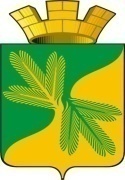 Ханты-Мансийский автономный округ - ЮграСоветский районСОВЕТ   ДЕПУТАТОВГОРОДСКОГО ПОСЕЛЕНИЯ ТАЁЖНЫЙР Е Ш Е Н И Е  29  марта 2024 года		                                                                                              № 32О внесении изменений в решение  Совета депутатов городского поселения Таёжный от 26.12.2023 № 18 «О бюджете городского поселения Таёжный на 2024 год и плановый период 2025 и 2026 годов»В соответствии с Бюджетным кодексом Российской Федерации, Уставом городского поселения Таёжный:СОВЕТ ДЕПУТАТОВ ГОРОДСКОГО ПОСЕЛЕНИЯ ТАЁЖНЫЙ РЕШИЛ:1. Внести изменения в решение Совета депутатов городского поселения Таёжный от 26.12.2023 № 18 «О бюджете городского поселения Таёжный на 2024 год и плановый период 2025 и 2026 годов» (далее - Решение) следующие изменения:1.1. статью 1 изложить в новой редакции:«1. Утвердить основные характеристики бюджета городского поселения Таёжный на 2024 год:1) общий объем доходов бюджета городского поселения Таёжный в сумме 49 788 811 рублей 23 копейки согласно приложению 1 к настоящему решению;2) общий объем расходов бюджета городского поселения Таёжный в сумме 51 000 592 рубля 32 копейки;3) дефицит бюджета городского поселения Таёжный в сумме 1 211 781 рубль 09 копейка;«2. Утвердить объем прочих безвозмездных поступлений от государственных (муниципальных) организаций в бюджеты городских поселений на 2024 год в сумме 45 000  рублей 00 копейки, из них:1)  прочие безвозмездные поступления от государственных (муниципальных) организаций в бюджеты городских поселений в сумме 45 000 рублей 00 копеек.1.2. приложения 1, 3, 5, 7, 9 изложить в новой редакции (приложения).2. Опубликовать  данное  решение в порядке, Установленном Уставом городского поселения Таежный.3. Данное решение вступает в силу  с 1 апреля 2024 года.Председатель Совета депутатовгородского поселения Таёжный                                                                   Л.Ю. ХалиловаГлава городского поселения Таёжный                                                                А.Р. АшировПриложение крешению Совета депутатовгородского поселения Таежныйот 29.03.2024 № 32Приложение 1 крешению Совета депутатовгородского поселения Таежныйот 26.12.2023 № 18Приложение 3 крешению Совета депутатовгородского поселения Таежныйот 26.12.2023 № 18Приложение 5 крешению Совета депутатовгородского поселения Таежныйот 26.12.2023 № 18Приложение 7 крешению Совета депутатовгородского поселения Таежныйот 26.12.2023 № 18Приложение 9 крешению Совета депутатовгородского поселения Таежныйот 26.12.2023 № 18Доходы бюджета городского поселения Таёжный по кодам классификации доходов бюджетов Российской Федерации за 2024 годДоходы бюджета городского поселения Таёжный по кодам классификации доходов бюджетов Российской Федерации за 2024 годДоходы бюджета городского поселения Таёжный по кодам классификации доходов бюджетов Российской Федерации за 2024 годДоходы бюджета городского поселения Таёжный по кодам классификации доходов бюджетов Российской Федерации за 2024 годДоходы бюджета городского поселения Таёжный по кодам классификации доходов бюджетов Российской Федерации за 2024 годДоходы бюджета городского поселения Таёжный по кодам классификации доходов бюджетов Российской Федерации за 2024 годКод по бюджетной классификацииКод по бюджетной классификацииКод по бюджетной классификацииКод по бюджетной классификацииНаименование2024 год2024 годКВДЭлементГруппа подвида доходовАналитическая группаНаименование2024 год2024 год123456610000000000000000НАЛОГОВЫЕ И НЕНАЛОГОВЫЕ ДОХОДЫ11 001 300,0011 001 300,0010100000000000000НАЛОГИ НА ПРИБЫЛЬ, ДОХОДЫ2 340 000,002 340 000,0010102010000000000Налог на доходы физических лиц с доходов, источником которых является налоговый агент, за исключением доходов, в отношении которых исчисление и уплата налога осуществляются в соответствии со статьями 227, 227.1 и 228 Налогового кодекса Российской Федерации, а также доходов от долевого участия в организации, полученных физическим лицом - налоговым резидентом Российской Федерации в виде дивидендов2 340 000,002 340 000,0010102010011000110Налог на доходы физических лиц с доходов, источником которых является налоговый агент, за исключением доходов, в отношении которых исчисление и уплата налога осуществляются в соответствии со статьями 227, 227.1 и 228 Налогового кодекса Российской Федерации, а также доходов от долевого участия в организации, полученных физическим лицом - налоговым резидентом Российской Федерации в виде дивидендов2 340 000,002 340 000,0010300000000000000НАЛОГИ НА ТОВАРЫ (РАБОТЫ, УСЛУГИ), РЕАЛИЗУЕМЫЕ НА ТЕРРИТОРИИ РОССИЙСКОЙ ФЕДЕРАЦИИ4 650 000,004 650 000,0010302231000000000Доходы от уплаты акцизов на дизельное топливо, подлежащие распределению между бюджетами субъектов Российской Федерации и местными бюджетами с учетом установленных дифференцированных нормативов отчислений в местные бюджеты (по нормативам, установленным федеральным законом о федеральном бюджете в целях формирования дорожных фондов субъектов Российской Федерации)2 324 996,002 324 996,0010302231010000110Доходы от уплаты акцизов на дизельное топливо, подлежащие распределению между бюджетами субъектов Российской Федерации и местными бюджетами с учетом установленных дифференцированных нормативов отчислений в местные бюджеты (по нормативам, установленным федеральным законом о федеральном бюджете в целях формирования дорожных фондов субъектов Российской Федерации)2 324 996,002 324 996,0010302241000000000Доходы от уплаты акцизов на моторные масла для дизельных и (или) карбюраторных (инжекторных) двигателей, подлежащие распределению между бюджетами субъектов Российской Федерации и местными бюджетами с учетом установленных дифференцированных нормативов отчислений в местные бюджеты (по нормативам, установленным федеральным законом о федеральном бюджете в целях формирования дорожных фондов субъектов Российской Федерации)25 004,0025 004,0010302241010000110Доходы от уплаты акцизов на моторные масла для дизельных и (или) карбюраторных (инжекторных) двигателей, подлежащие распределению между бюджетами субъектов Российской Федерации и местными бюджетами с учетом установленных дифференцированных нормативов отчислений в местные бюджеты (по нормативам, установленным федеральным законом о федеральном бюджете в целях формирования дорожных фондов субъектов Российской Федерации)25 004,0025 004,0010302251000000000Доходы от уплаты акцизов на автомобильный бензин, подлежащие распределению между бюджетами субъектов Российской Федерации и местными бюджетами с учетом установленных дифференцированных нормативов отчислений в местные бюджеты (по нормативам, установленным федеральным законом о федеральном бюджете в целях формирования дорожных фондов субъектов Российской Федерации)2 300 000,002 300 000,0010302251010000110Доходы от уплаты акцизов на автомобильный бензин, подлежащие распределению между бюджетами субъектов Российской Федерации и местными бюджетами с учетом установленных дифференцированных нормативов отчислений в местные бюджеты (по нормативам, установленным федеральным законом о федеральном бюджете в целях формирования дорожных фондов субъектов Российской Федерации)2 300 000,002 300 000,0010500000000000000НАЛОГИ НА СОВОКУПНЫЙ ДОХОД4 000,004 000,0010503010000000000Единый сельскохозяйственный налог4 000,004 000,0010503010010000110Единый сельскохозяйственный налог4 000,004 000,0010600000000000000НАЛОГИ НА ИМУЩЕСТВО2 333 000,002 333 000,0010601030000000000Налог на имущество физических лиц, взимаемый по ставкам, применяемым к объектам налогообложения, расположенным в границах межселенных территорий480 000,00480 000,0010601030131000110Налог на имущество физических лиц, взимаемый по ставкам, применяемым к объектам налогообложения, расположенным в границах городских поселений480 000,00480 000,0010604011000000000Транспортный налог с организаций300,00300,0010604011021000110Транспортный налог с организаций300,00300,0010604012000000000Транспортный налог с физических лиц47 700,0047 700,0010604012021000110Транспортный налог с физических лиц47 700,0047 700,0010606033000000000Земельный налог с организаций, обладающих земельным участком, расположенным в границах межселенных территорий1 745 000,001 745 000,0010606033130000110Земельный налог с организаций, обладающих земельным участком, расположенным в границах городских поселений1 745 000,001 745 000,0010606043000000000Земельный налог с физических лиц, обладающих земельным участком, расположенным в границах межселенных территорий60 000,0060 000,0010606043131000110Земельный налог с физических лиц, обладающих земельным участком, расположенным в границах городских поселений60 000,0060 000,0010800000000000000ГОСУДАРСТВЕННАЯ ПОШЛИНА10 000,0010 000,0010804020000000000Государственная пошлина за совершение нотариальных действий должностными лицами органов местного самоуправления, уполномоченными в соответствии с законодательными актами Российской Федерации на совершение нотариальных действий10 000,0010 000,0010804020011000110Государственная пошлина за совершение нотариальных действий должностными лицами органов местного самоуправления, уполномоченными в соответствии с законодательными актами Российской Федерации на совершение нотариальных действий 10 000,0010 000,0011100000000000000ДОХОДЫ ОТ ИСПОЛЬЗОВАНИЯ ИМУЩЕСТВА, НАХОДЯЩЕГОСЯ В ГОСУДАРСТВЕННОЙ И МУНИЦИПАЛЬНОЙ СОБСТВЕННОСТИ1 600 000,001 600 000,0011105013000000000Доходы, получаемые в виде арендной платы за земельные участки, государственная собственность на которые не разграничена и которые расположены в границах сельских поселений и межселенных территорий муниципальных районов, а также средства от продажи права на заключение договоров аренды указанных земельных участков450 000,00450 000,0011105013130000120Доходы, получаемые в виде арендной платы за земельные участки, государственная собственность на которые не разграничена и которые расположены в границах городских поселений, а также средства от продажи права на заключение договоров аренды указанных земельных участков450 000,00450 000,0011109045000000000Прочие поступления от использования имущества, находящегося в собственности муниципальных районов (за исключением имущества муниципальных бюджетных и автономных учреждений, а также имущества муниципальных унитарных предприятий, в том числе казенных)1 150 000,001 150 000,0011109045130000120Прочие поступления от использования имущества, находящегося в собственности городских поселений (за исключением имущества муниципальных бюджетных и автономных учреждений, а также имущества муниципальных унитарных предприятий, в том числе казенных)1 150 000,001 150 000,0011400000000000000ДОХОДЫ ОТ ПРОДАЖИ МАТЕРИАЛЬНЫХ И НЕМАТЕРИАЛЬНЫХ АКТИВОВ60 300,0060 300,0011406013000000000Доходы от продажи земельных участков, государственная собственность на которые не разграничена и которые расположены в границах сельских поселений и межселенных территорий муниципальных районов60 300,0060 300,0011406013130000430Доходы от продажи земельных участков, государственная собственность на которые не разграничена и которые расположены в границах городских поселений60 300,0060 300,0011600000000000000ШТРАФЫ, САНКЦИИ, ВОЗМЕЩЕНИЕ УЩЕРБА4 000,004 000,0011602010000000000Административные штрафы, установленные законами субъектов Российской Федерации об административных правонарушениях, за нарушение законов и иных нормативных правовых актов субъектов Российской Федерации4 000,004 000,0011602010020000140Административные штрафы, установленные законами субъектов Российской Федерации об административных правонарушениях, за нарушение законов и иных нормативных правовых актов субъектов Российской Федерации4 000,004 000,0020000000000000000БЕЗВОЗМЕЗДНЫЕ ПОСТУПЛЕНИЯ38 787 511,2338 787 511,2320200000000000000БЕЗВОЗМЕЗДНЫЕ ПОСТУПЛЕНИЯ ОТ ДРУГИХ БЮДЖЕТОВ БЮДЖЕТНОЙ СИСТЕМЫ РОССИЙСКОЙ ФЕДЕРАЦИИ38 742 511,2338 742 511,2320215001000000000Дотации на выравнивание бюджетной обеспеченности12 759 729,0012 759 729,0020215001130000150Дотации бюджетам городских поселений на выравнивание бюджетной обеспеченности из бюджета субъекта Российской Федерации12 759 729,0012 759 729,0020235118000000000Субвенции бюджетам на осуществление первичного воинского учета органами местного самоуправления поселений, муниципальных и городских округов350 200,00350 200,0020235118130000150Субвенции бюджетам городских поселений на осуществление первичного воинского учета органами местного самоуправления поселений, муниципальных и городских округов350 200,00350 200,0020235930000000000Субвенции бюджетам на государственную регистрацию актов гражданского состояния46 715,7846 715,7820235930130000150Субвенции бюджетам городских поселений на государственную регистрацию актов гражданского состояния46 715,7846 715,7820249999000000000Прочие межбюджетные трансферты, передаваемые бюджетам25 585 866,4525 585 866,4520249999130000150Прочие межбюджетные трансферты, передаваемые бюджетам городских поселений25 585 866,4525 585 866,4520300000000000000БЕЗВОЗМЕЗДНЫЕ ПОСТУПЛЕНИЯ ОТ ГОСУДАРСТВЕННЫХ (МУНИЦИПАЛЬНЫХ) ОРГАНИЗАЦИЙ45 000,0045 000,0020305099000000000Прочие безвозмездные поступления от государственных (муниципальных) организаций в бюджеты муниципальных районов45 000,0045 000,0020305099130000150Прочие безвозмездные поступления от государственных (муниципальных) организаций в бюджеты городских поселений45 000,0045 000,00ИтогоИтогоИтогоИтогоИтого49 788 811,2349 788 811,23Распределение  бюджетных ассигнований  по разделам и подразделам классификации расходов бюджета  городского поселения Таёжный на 2024 годРаспределение  бюджетных ассигнований  по разделам и подразделам классификации расходов бюджета  городского поселения Таёжный на 2024 годРаспределение  бюджетных ассигнований  по разделам и подразделам классификации расходов бюджета  городского поселения Таёжный на 2024 годРаспределение  бюджетных ассигнований  по разделам и подразделам классификации расходов бюджета  городского поселения Таёжный на 2024 годРаспределение  бюджетных ассигнований  по разделам и подразделам классификации расходов бюджета  городского поселения Таёжный на 2024 годРаспределение  бюджетных ассигнований  по разделам и подразделам классификации расходов бюджета  городского поселения Таёжный на 2024 годРаспределение  бюджетных ассигнований  по разделам и подразделам классификации расходов бюджета  городского поселения Таёжный на 2024 годРаспределение  бюджетных ассигнований  по разделам и подразделам классификации расходов бюджета  городского поселения Таёжный на 2024 годРаспределение  бюджетных ассигнований  по разделам и подразделам классификации расходов бюджета  городского поселения Таёжный на 2024 годРаспределение  бюджетных ассигнований  по разделам и подразделам классификации расходов бюджета  городского поселения Таёжный на 2024 годРаспределение  бюджетных ассигнований  по разделам и подразделам классификации расходов бюджета  городского поселения Таёжный на 2024 годРаспределение  бюджетных ассигнований  по разделам и подразделам классификации расходов бюджета  городского поселения Таёжный на 2024 годНаименованиеКод по бюджетной классификацииФКРКод по бюджетной классификацииФКРКод по бюджетной классификацииФКР2024 год123ОБЩЕГОСУДАРСТВЕННЫЕ ВОПРОСЫОБЩЕГОСУДАРСТВЕННЫЕ ВОПРОСЫ01000100010014 356 827,25Функционирование высшего должностного лица субъекта Российской Федерации и муниципального образованияФункционирование высшего должностного лица субъекта Российской Федерации и муниципального образованияФункционирование высшего должностного лица субъекта Российской Федерации и муниципального образования0102010201022 877 734,06Функционирование Правительства Российской Федерации, высших исполнительных органов государственной власти субъектов Российской Федерации, местных администрацийФункционирование Правительства Российской Федерации, высших исполнительных органов государственной власти субъектов Российской Федерации, местных администрацийФункционирование Правительства Российской Федерации, высших исполнительных органов государственной власти субъектов Российской Федерации, местных администраций01040104010410 795 694,43Другие общегосударственные вопросыДругие общегосударственные вопросы011301130113683 398,76НАЦИОНАЛЬНАЯ ОБОРОНАНАЦИОНАЛЬНАЯ ОБОРОНА020002000200350 200,00Мобилизационная и вневойсковая подготовкаМобилизационная и вневойсковая подготовка020302030203350 200,00НАЦИОНАЛЬНАЯ БЕЗОПАСНОСТЬ И ПРАВООХРАНИТЕЛЬНАЯ ДЕЯТЕЛЬНОСТЬНАЦИОНАЛЬНАЯ БЕЗОПАСНОСТЬ И ПРАВООХРАНИТЕЛЬНАЯ ДЕЯТЕЛЬНОСТЬНАЦИОНАЛЬНАЯ БЕЗОПАСНОСТЬ И ПРАВООХРАНИТЕЛЬНАЯ ДЕЯТЕЛЬНОСТЬ030003000300111 786,14Органы юстиции03040304030446 715,78Гражданская оборонаГражданская оборона03090309030925 790,66Защита населения и территории от чрезвычайных ситуаций природного и техногенного характера, пожарная безопасностьЗащита населения и территории от чрезвычайных ситуаций природного и техногенного характера, пожарная безопасностьЗащита населения и территории от чрезвычайных ситуаций природного и техногенного характера, пожарная безопасность03100310031015 701,24Другие вопросы в области национальной безопасности и правоохранительной деятельностиДругие вопросы в области национальной безопасности и правоохранительной деятельностиДругие вопросы в области национальной безопасности и правоохранительной деятельности03140314031423 578,46НАЦИОНАЛЬНАЯ ЭКОНОМИКАНАЦИОНАЛЬНАЯ ЭКОНОМИКА0400040004008 017 855,08Общеэкономические вопросыОбщеэкономические вопросы0401040104011 905 000,00Дорожное хозяйство (дорожные фонды)Дорожное хозяйство (дорожные фонды)0409040904095 919 489,08Связь и информатика041004100410105 000,00Другие вопросы в области национальной экономикиДругие вопросы в области национальной экономикиДругие вопросы в области национальной экономики04120412041288 366,00ЖИЛИЩНО-КОММУНАЛЬНОЕ ХОЗЯЙСТВОЖИЛИЩНО-КОММУНАЛЬНОЕ ХОЗЯЙСТВО05000500050010 674 677,85Жилищное хозяйство0501050105011 324 368,58Благоустройство0503050305039 350 309,27КУЛЬТУРА, КИНЕМАТОГРАФИЯКУЛЬТУРА, КИНЕМАТОГРАФИЯ08000800080010 208 000,00Культура08010801080110 208 000,00СОЦИАЛЬНАЯ ПОЛИТИКАСОЦИАЛЬНАЯ ПОЛИТИКА100010001000313 496,00Пенсионное обеспечениеПенсионное обеспечение100110011001302 496,00Социальное обеспечение населенияСоциальное обеспечение населения10031003100311 000,00ФИЗИЧЕСКАЯ КУЛЬТУРА И СПОРТФИЗИЧЕСКАЯ КУЛЬТУРА И СПОРТ1100110011006 967 000,00Физическая культура1101110111016 967 000,00Обслуживание государственного (муниципального) долгаОбслуживание государственного (муниципального) долгаОбслуживание государственного (муниципального) долга130013001300750,00Обслуживание государственного (муниципального) внутреннего долгаОбслуживание государственного (муниципального) внутреннего долгаОбслуживание государственного (муниципального) внутреннего долга130113011301750,00Итого51 000 592,32Распределение бюджетных ассигнований по разделам, подразделам, целевым статьям (муниципальным программам городского поселения и непрограммным направлениям деятельности), видам расходов классификации расходов бюджета  городского поселения Таежный в ведомственной структуре расходов на 2024 годРаспределение бюджетных ассигнований по разделам, подразделам, целевым статьям (муниципальным программам городского поселения и непрограммным направлениям деятельности), видам расходов классификации расходов бюджета  городского поселения Таежный в ведомственной структуре расходов на 2024 годРаспределение бюджетных ассигнований по разделам, подразделам, целевым статьям (муниципальным программам городского поселения и непрограммным направлениям деятельности), видам расходов классификации расходов бюджета  городского поселения Таежный в ведомственной структуре расходов на 2024 годРаспределение бюджетных ассигнований по разделам, подразделам, целевым статьям (муниципальным программам городского поселения и непрограммным направлениям деятельности), видам расходов классификации расходов бюджета  городского поселения Таежный в ведомственной структуре расходов на 2024 годРаспределение бюджетных ассигнований по разделам, подразделам, целевым статьям (муниципальным программам городского поселения и непрограммным направлениям деятельности), видам расходов классификации расходов бюджета  городского поселения Таежный в ведомственной структуре расходов на 2024 годРаспределение бюджетных ассигнований по разделам, подразделам, целевым статьям (муниципальным программам городского поселения и непрограммным направлениям деятельности), видам расходов классификации расходов бюджета  городского поселения Таежный в ведомственной структуре расходов на 2024 годРаспределение бюджетных ассигнований по разделам, подразделам, целевым статьям (муниципальным программам городского поселения и непрограммным направлениям деятельности), видам расходов классификации расходов бюджета  городского поселения Таежный в ведомственной структуре расходов на 2024 годРаспределение бюджетных ассигнований по разделам, подразделам, целевым статьям (муниципальным программам городского поселения и непрограммным направлениям деятельности), видам расходов классификации расходов бюджета  городского поселения Таежный в ведомственной структуре расходов на 2024 годРаспределение бюджетных ассигнований по разделам, подразделам, целевым статьям (муниципальным программам городского поселения и непрограммным направлениям деятельности), видам расходов классификации расходов бюджета  городского поселения Таежный в ведомственной структуре расходов на 2024 годРаспределение бюджетных ассигнований по разделам, подразделам, целевым статьям (муниципальным программам городского поселения и непрограммным направлениям деятельности), видам расходов классификации расходов бюджета  городского поселения Таежный в ведомственной структуре расходов на 2024 годРаспределение бюджетных ассигнований по разделам, подразделам, целевым статьям (муниципальным программам городского поселения и непрограммным направлениям деятельности), видам расходов классификации расходов бюджета  городского поселения Таежный в ведомственной структуре расходов на 2024 годРаспределение бюджетных ассигнований по разделам, подразделам, целевым статьям (муниципальным программам городского поселения и непрограммным направлениям деятельности), видам расходов классификации расходов бюджета  городского поселения Таежный в ведомственной структуре расходов на 2024 годНаименованиеКод по бюджетной классификацииКод по бюджетной классификацииКод по бюджетной классификацииКод по бюджетной классификации2024 год2024 годНаименованиеАдминистраторФКРКЦСРКВР2024 год2024 год1234566Администрация (городского, сельского) поселения6500000000000000000051 000 592,3251 000 592,32ОБЩЕГОСУДАРСТВЕННЫЕ ВОПРОСЫ6500100000000000000014 356 827,2514 356 827,25Функционирование высшего должностного лица субъекта Российской Федерации и муниципального образования650010200000000000002 877 734,062 877 734,06Муниципальная программа «Обеспечение деятельности органов местного самоуправления  городского поселения Таёжный»650010209000000000002 877 734,062 877 734,06Комплексы процессных мероприятий 650010209400000000002 877 734,062 877 734,06Комплекс процессных мероприятий «Обеспечение функций органов администрации городского поселения Таёжный»650010209401000000002 877 734,062 877 734,06Реализация мероприятий650010209401020300002 776 734,062 776 734,06Расходы на выплаты персоналу в целях обеспечения выполнения функций государственными (муниципальными) органами, казенными учреждениями, органами управления государственными внебюджетными фондами650010209401020301002 776 734,062 776 734,06Расходы на выплаты персоналу государственных (муниципальных) органов650010209401020301202 776 734,062 776 734,06Фонд оплаты труда государственных (муниципальных) органов650010209401020301211 899 803,431 899 803,43Иные выплаты персоналу государственных (муниципальных) органов, за исключением фонда оплаты труда6500102094010203012284 980,2084 980,20Взносы по обязательному социальному страхованию на выплаты денежного содержания и иные выплаты работникам государственных (муниципальных) органов65001020940102030129791 950,43791 950,43Реализация мероприятий65001020940120630000101 000,00101 000,00Расходы на выплаты персоналу в целях обеспечения выполнения функций государственными (муниципальными) органами, казенными учреждениями, органами управления государственными внебюджетными фондами65001020940120630100101 000,00101 000,00Расходы на выплаты персоналу государственных (муниципальных) органов65001020940120630120101 000,00101 000,00Фонд оплаты труда государственных (муниципальных) органов65001020940120630121101 000,00101 000,00Функционирование Правительства Российской Федерации, высших исполнительных органов государственной власти субъектов Российской Федерации, местных администраций6500104000000000000010 795 694,4310 795 694,43Муниципальная программа «Обеспечение деятельности органов местного самоуправления  городского поселения Таёжный»6500104090000000000010 751 935,9010 751 935,90Комплексы процессных мероприятий 6500104094000000000010 751 935,9010 751 935,90Комплекс процессных мероприятий «Обеспечение функций органов администрации городского поселения Таёжный»6500104094010000000010 751 935,9010 751 935,90Реализация мероприятий650010409401020400009 751 935,909 751 935,90Расходы на выплаты персоналу в целях обеспечения выполнения функций государственными (муниципальными) органами, казенными учреждениями, органами управления государственными внебюджетными фондами650010409401020401009 751 935,909 751 935,90Расходы на выплаты персоналу государственных (муниципальных) органов650010409401020401209 751 935,909 751 935,90Фонд оплаты труда государственных (муниципальных) органов650010409401020401217 126 582,007 126 582,00Иные выплаты персоналу государственных (муниципальных) органов, за исключением фонда оплаты труда65001040940102040122171 126,13171 126,13Взносы по обязательному социальному страхованию на выплаты денежного содержания и иные выплаты работникам государственных (муниципальных) органов650010409401020401292 454 227,772 454 227,77Реализация мероприятий650010409401206300001 000 000,001 000 000,00Расходы на выплаты персоналу в целях обеспечения выполнения функций государственными (муниципальными) органами, казенными учреждениями, органами управления государственными внебюджетными фондами650010409401206301001 000 000,001 000 000,00Расходы на выплаты персоналу государственных (муниципальных) органов650010409401206301201 000 000,001 000 000,00Фонд оплаты труда государственных (муниципальных) органов650010409401206301211 000 000,001 000 000,00Муниципальная программа "Энергосбережение и повышение энергетической эффективности городского поселения Таёжный"6500104110000000000043 758,5343 758,53Комплексы процессных мероприятий6500104114000000000043 758,5343 758,53Комплекс процессных мероприятий «Обеспечение повышения энергетической эффективности»6500104114010000000043 758,5343 758,53Реализация мероприятий6500104114019999000043 758,5343 758,53Закупка товаров, работ и услуг для обеспечения государственных (муниципальных) нужд6500104114019999020043 758,5343 758,53Иные закупки товаров, работ и услуг для обеспечения государственных (муниципальных) нужд6500104114019999024043 758,5343 758,53Закупка энергетических ресурсов6500104114019999024743 758,5343 758,53Другие общегосударственные вопросы65001130000000000000683 398,76683 398,76Муниципальная программа "Улучшение условий и охраны труда  в Администрации городского поселения Таёжный"6500113050000000000058 800,0058 800,00Комплексы процессных мероприятий6500113054000000000058 800,0058 800,00Комплекс процессных мероприятий «Улучшение условий и охраны труда»6500113054010000000058 800,0058 800,00Реализация мероприятий6500113054019999000058 800,0058 800,00Закупка товаров, работ и услуг для обеспечения государственных (муниципальных) нужд6500113054019999020058 800,0058 800,00Иные закупки товаров, работ и услуг для обеспечения государственных (муниципальных) нужд6500113054019999024058 800,0058 800,00Прочая закупка товаров, работ и услуг6500113054019999024458 800,0058 800,00Муниципальная программа "Управление муниципальным имуществом городского поселения Таёжный "65001130800000000000562 598,76562 598,76Комплексы процессных мероприятий65001130840000000000562 598,76562 598,76Комплекс процессных мероприятий "Управление муниципальным имуществом"65001130840100000000562 598,76562 598,76Реализация мероприятий65001130840199990000562 598,76562 598,76Закупка товаров, работ и услуг для обеспечения государственных (муниципальных) нужд65001130840199990200528 598,76528 598,76Иные закупки товаров, работ и услуг для обеспечения государственных (муниципальных) нужд65001130840199990240528 598,76528 598,76Прочая закупка товаров, работ и услуг65001130840199990244166 000,00166 000,00Закупка энергетических ресурсов65001130840199990247362 598,76362 598,76Иные бюджетные ассигнования6500113084019999080034 000,0034 000,00Уплата налогов, сборов и иных платежей6500113084019999085034 000,0034 000,00Уплата налога на имущество организаций и земельного налога650011308401999908518 000,008 000,00Уплата прочих налогов, сборов650011308401999908521 000,001 000,00Уплата иных платежей6500113084019999085325 000,0025 000,00Муниципальная программа "Управление муниципальными финансами в городского поселения Таёжный6500113120000000000060 000,0060 000,00Комплексы процессных мероприятий6500113124000000000060 000,0060 000,00Комплекс процессных мероприятий «Повышение эффективности управления муниципальными финансами городского поселения Таёжный»6500113124010000000060 000,0060 000,00Реализация мероприятий6500113124010240000060 000,0060 000,00Межбюджетные трансферты6500113124010240050060 000,0060 000,00Иные межбюджетные трансферты6500113124010240054060 000,0060 000,00Иные межбюджетные трансферты6500113124010240054060 000,0060 000,00Муниципальная программа "Укрепление межнационального и межконфессионального согласия, профилактика экстремизма в городском поселении Таёжный"650011315000000000001 000,001 000,00Комплексы процессных мероприятий650011315400000000001 000,001 000,00
Комплекс процессных мероприятий «Укрепление межнационального и межконфессионального согласия, профилактика экстремизма»650011315401000000001 000,001 000,00Реализация мероприятий650011315401999900001 000,001 000,00Закупка товаров, работ и услуг для обеспечения государственных (муниципальных) нужд650011315401999902001 000,001 000,00Иные закупки товаров, работ и услуг для обеспечения государственных (муниципальных) нужд650011315401999902401 000,001 000,00Прочая закупка товаров, работ и услуг650011315401999902441 000,001 000,00Муниципальная программа "Развитие гражданского общества городского поселения Таёжный"650011316000000000001 000,001 000,00Комплексы процессных мероприятий650011316400000000001 000,001 000,00Комплекс процессных мероприятий «Развитие гражданского общества»650011316401000000001 000,001 000,00Реализация мероприятий650011316401999900001 000,001 000,00Закупка товаров, работ и услуг для обеспечения государственных (муниципальных) нужд650011316401999902001 000,001 000,00Иные закупки товаров, работ и услуг для обеспечения государственных (муниципальных) нужд650011316401999902401 000,001 000,00Прочая закупка товаров, работ и услуг650011316401999902441 000,001 000,00НАЦИОНАЛЬНАЯ ОБОРОНА65002000000000000000350 200,00350 200,00Мобилизационная и вневойсковая подготовка65002030000000000000350 200,00350 200,00Муниципальная программа «Обеспечение деятельности органов местного самоуправления  городского поселения Таёжный»65002030900000000000350 200,00350 200,00Комплексы процессных мероприятий 65002030940000000000350 200,00350 200,00Комплекс процессных мероприятий «Обеспечение функций органов администрации городского поселения Таёжный»65002030940100000000350 200,00350 200,00Реализация мероприятий65002030940151180000350 200,00350 200,00Расходы на выплаты персоналу в целях обеспечения выполнения функций государственными (муниципальными) органами, казенными учреждениями, органами управления государственными внебюджетными фондами65002030940151180100350 200,00350 200,00Расходы на выплаты персоналу государственных (муниципальных) органов65002030940151180120350 200,00350 200,00Фонд оплаты труда государственных (муниципальных) органов65002030940151180121243 200,00243 200,00Взносы по обязательному социальному страхованию на выплаты денежного содержания и иные выплаты работникам государственных (муниципальных) органов65002030940151180129107 000,00107 000,00НАЦИОНАЛЬНАЯ БЕЗОПАСНОСТЬ И ПРАВООХРАНИТЕЛЬНАЯ ДЕЯТЕЛЬНОСТЬ65003000000000000000111 786,14111 786,14Органы юстиции6500304000000000000046 715,7846 715,78Муниципальная программа «Обеспечение деятельности органов местного самоуправления  городского поселения Таёжный»6500304090000000000046 715,7846 715,78Комплексы процессных мероприятий 6500304094000000000046 715,7846 715,78Комплекс процессных мероприятий «Обеспечение функций органов администрации городского поселения Таёжный»6500304094010000000046 715,7846 715,78Реализация мероприятий6500304094015930000032 049,3532 049,35Закупка товаров, работ и услуг для обеспечения государственных (муниципальных) нужд6500304094015930020032 049,3532 049,35Иные закупки товаров, работ и услуг для обеспечения государственных (муниципальных) нужд6500304094015930024032 049,3532 049,35Прочая закупка товаров, работ и услуг6500304094015930024432 049,3532 049,35Реализация мероприятий650030409401D930000014 666,4314 666,43Закупка товаров, работ и услуг для обеспечения государственных (муниципальных) нужд650030409401D930020014 666,4314 666,43Иные закупки товаров, работ и услуг для обеспечения государственных (муниципальных) нужд650030409401D930024014 666,4314 666,43Прочая закупка товаров, работ и услуг650030409401D930024414 666,4314 666,43Гражданская оборона6500309000000000000025 790,6625 790,66Муниципальная программа "Защита населения и территории городского поселения Таёжный от чрезвычайных ситуаций, обеспечение пожарной безопасности "6500309060000000000024 790,6624 790,66Комплексы процессных мероприятий 6500309064000000000024 790,6624 790,66Комплекс процессных мероприятий «Защита населения и территории городского поселения Таёжный от чрезвычайных ситуаций»6500309064010000000024 790,6624 790,66Реализация мероприятий6500309064019999000024 790,6624 790,66Закупка товаров, работ и услуг для обеспечения государственных (муниципальных) нужд6500309064019999020024 790,6624 790,66Иные закупки товаров, работ и услуг для обеспечения государственных (муниципальных) нужд6500309064019999024024 790,6624 790,66Прочая закупка товаров, работ и услуг6500309064019999024424 790,6624 790,66Муниципальная программа "Управление муниципальными финансами в городского поселения Таёжный650030912000000000001 000,001 000,00Комплексы процессных мероприятий650030912400000000001 000,001 000,00Комплекс процессных мероприятий «Повышение эффективности управления муниципальными финансами городского поселения Таёжный»650030912401000000001 000,001 000,00Реализация мероприятий650030912401999900001 000,001 000,00Межбюджетные трансферты650030912401999905001 000,001 000,00Иные межбюджетные трансферты650030912401999905401 000,001 000,00Иные межбюджетные трансферты650030912401999905401 000,001 000,00Защита населения и территории от чрезвычайных ситуаций природного и техногенного характера, пожарная безопасность6500310000000000000015 701,2415 701,24Муниципальная программа "Защита населения и территории городского поселения Таёжный от чрезвычайных ситуаций, обеспечение пожарной безопасности "6500310060000000000015 701,2415 701,24Комплексы процессных мероприятий 6500310064000000000015 701,2415 701,24Комплекс процессных мероприятий «Защита населения и территории городского поселения Таёжный от чрезвычайных ситуаций»6500310064010000000015 701,2415 701,24Реализация мероприятий6500310064019999000015 701,2415 701,24Закупка товаров, работ и услуг для обеспечения государственных (муниципальных) нужд6500310064019999020015 701,2415 701,24Иные закупки товаров, работ и услуг для обеспечения государственных (муниципальных) нужд6500310064019999024015 701,2415 701,24Прочая закупка товаров, работ и услуг6500310064019999024415 701,2415 701,24Другие вопросы в области национальной безопасности и правоохранительной деятельности6500314000000000000023 578,4623 578,46Муниципальная программа "Профилактика правонарушений на территории городского поселения Таёжный"6500314100000000000023 578,4623 578,46Комплексы процессных мероприятий6500314104000000000023 578,4623 578,46Комплекс процессных мероприятий «Создание и совершенствование условий для обеспечения общественного порядка, в том числе с участием граждан»  6500314104010000000023 578,4623 578,46Реализация мероприятий6500314104018230000016 504,9216 504,92Расходы на выплаты персоналу в целях обеспечения выполнения функций государственными (муниципальными) органами, казенными учреждениями, органами управления государственными внебюджетными фондами6500314104018230010016 504,9216 504,92Расходы на выплаты персоналу государственных (муниципальных) органов6500314104018230012016 504,9216 504,92Иные выплаты государственных(муниципальных) органов привлекаемым лицам6500314104018230012316 504,9216 504,92Реализация мероприятий650031410401S23000007 073,547 073,54Расходы на выплаты персоналу в целях обеспечения выполнения функций государственными (муниципальными) органами, казенными учреждениями, органами управления государственными внебюджетными фондами650031410401S23001007 073,547 073,54Расходы на выплаты персоналу государственных (муниципальных) органов650031410401S23001207 073,547 073,54Иные выплаты государственных(муниципальных) органов привлекаемым лицам650031410401S23001237 073,547 073,54НАЦИОНАЛЬНАЯ ЭКОНОМИКА650040000000000000008 017 855,088 017 855,08Общеэкономические вопросы650040100000000000001 905 000,001 905 000,00Общеэкономические вопросы65004010000000000000905 000,00905 000,00Непрограммные расходы65004014040000000000905 000,00905 000,00Основное мероприятие "Создействие улучшению положения на рынке труда не занятых трудовой деятельностью и безработных"65004014040100000000905 000,00905 000,00Реализация  иероприятий по содействию трудоустройству граждан65004014040185060000905 000,00905 000,00Предоставление субсидий бюджетным, автономным учреждениям и иным некоммерческим организациям65004014040185060600905 000,00905 000,00Субсидии бюджетным учреждениям65004014040185060610905 000,00905 000,00Субсидии бюджетным учреждениям на иные цели65004014040185060612905 000,00905 000,00Муниципальная программа "Формирование комфортной городской среды на территории Советского района"650040104000000000001 000 000,001 000 000,00Комплексы процессных мероприятий 650040104400000000001 000 000,001 000 000,00Комплекс процессных мероприятий «Благоустройство дворовых и общественных территорий г.п. Таёжный»650040104402000000001 000 000,001 000 000,00Реализация мероприятий 650040104402999900001 000 000,001 000 000,00Предоставление субсидий бюджетным, автономным учреждениям и иным некоммерческим организациям650040104402999906001 000 000,001 000 000,00Субсидии бюджетным учреждениям650040104402999906101 000 000,001 000 000,00Субсидии бюджетным учреждениям на иные цели650040104402999906121 000 000,001 000 000,00Дорожное хозяйство (дорожные фонды)650040900000000000005 919 489,085 919 489,08Муниципальная программа "Развитие транспортной системы в городском поселения Таёжный"650040913000000000005 919 489,085 919 489,08Комплексы процессных мероприятий650040913400000000005 919 489,085 919 489,08Комплекс процессных мероприятий «Обеспечение функционирования сети автомобильных дорог общего пользования местного значения»650040913401000000005 919 489,085 919 489,08Реализация мероприятий650040913401999900005 919 489,085 919 489,08Закупка товаров, работ и услуг для обеспечения государственных (муниципальных) нужд650040913401999902004 999 789,084 999 789,08Иные закупки товаров, работ и услуг для обеспечения государственных (муниципальных) нужд650040913401999902404 999 789,084 999 789,08Прочая закупка товаров, работ и услуг650040913401999902444 999 789,084 999 789,08Предоставление субсидий бюджетным, автономным учреждениям и иным некоммерческим организациям65004091340199990600919 700,00919 700,00Субсидии бюджетным учреждениям65004091340199990610919 700,00919 700,00Субсидии бюджетным учреждениям на иные цели65004091340199990612919 700,00919 700,00Связь и информатика65004100000000000000105 000,00105 000,00Муниципальная программа "Цифровое развитие муниципального образования городского поселения Таёжный"65004100700000000000105 000,00105 000,00Комплексы процессных мероприятий65004100740000000000105 000,00105 000,00Комплекс процессных мероприятий «Развитие эффективной и безопасной деятельности органов местного самоуправления городского поселения Таёжный  за счет внедрения и совершенствования систем электронного управления» 65004100740100000000105 000,00105 000,00Реализация мероприятий65004100740199990000105 000,00105 000,00Закупка товаров, работ и услуг для обеспечения государственных (муниципальных) нужд65004100740199990200105 000,00105 000,00Иные закупки товаров, работ и услуг для обеспечения государственных (муниципальных) нужд65004100740199990240105 000,00105 000,00Закупка товаров, работ, услуг в сфере информационно-коммуникационных технологий65004100740199990242105 000,00105 000,00Другие вопросы в области национальной экономики6500412000000000000088 366,0088 366,00Муниципальная программа "Управление муниципальным имуществом городского поселения Таёжный "6500412080000000000050 000,0050 000,00Комплексы процессных мероприятий6500412084000000000050 000,0050 000,00Комплекс процессных мероприятий "Управление муниципальным имуществом"6500412084010000000050 000,0050 000,00Реализация мероприятий6500412084019999000050 000,0050 000,00Закупка товаров, работ и услуг для обеспечения государственных (муниципальных) нужд6500412084019999020050 000,0050 000,00Иные закупки товаров, работ и услуг для обеспечения государственных (муниципальных) нужд6500412084019999024050 000,0050 000,00Прочая закупка товаров, работ и услуг6500412084019999024450 000,0050 000,00Муниципальная программа "Управление муниципальными финансами в городского поселения Таёжный6500412120000000000017 366,0017 366,00Комплексы процессных мероприятий6500412124000000000017 366,0017 366,00Комплекс процессных мероприятий «Повышение эффективности управления муниципальными финансами городского поселения Таёжный»6500412124010000000017 366,0017 366,00Реализация мероприятий6500412124019999000017 366,0017 366,00Межбюджетные трансферты6500412124019999050017 366,0017 366,00Иные межбюджетные трансферты6500412124019999054017 366,0017 366,00Иные межбюджетные трансферты6500412124019999054017 366,0017 366,00Муниципальная программа "Поддержка и развитие малого и среднего предпринимательства на территории городского поселения Таёжный"6500412140000000000020 000,0020 000,00Комплексы процессных мероприятий6500412144000000000020 000,0020 000,00Комплекс процессных мероприятий «Поддержка и развитие малого и среднего предпринимательства»6500412144010000000020 000,0020 000,00Реализация мероприятий6500412144019999000020 000,0020 000,00Иные бюджетные ассигнования6500412144019999080020 000,0020 000,00Субсидии юридическим лицам (кроме некоммерческих организаций), индивидуальным предпринимателям, физическим лицам - производителям товаров, работ, услуг6500412144019999081020 000,0020 000,00Субсидии (гранты в форме субсидий) на финансовое обеспечение затрат в связи с производством (реализацией товаров), выполнением работ, оказанием услуг, подлежащие казначейскому сопровождению6500412144019999081220 000,0020 000,00Муниципальная программа "Содействие развитию садоводческих и огороднических некоммерческих объединений граждан в городском поселении Таёжный"650041217000000000001 000,001 000,00Комплексы процессных мероприятий650041217400000000001 000,001 000,00Комплекс процессных мероприятий  «Содействие развитию садоводческих и огороднических некоммерческих объединений»650041217401000000001 000,001 000,00Реализация мероприятий650041217401999900001 000,001 000,00Закупка товаров, работ и услуг для обеспечения государственных (муниципальных) нужд650041217401999902001 000,001 000,00Иные закупки товаров, работ и услуг для обеспечения государственных (муниципальных) нужд650041217401999902401 000,001 000,00Прочая закупка товаров, работ и услуг650041217401999902441 000,001 000,00ЖИЛИЩНО-КОММУНАЛЬНОЕ ХОЗЯЙСТВО6500500000000000000010 674 677,8510 674 677,85Жилищное хозяйство650050100000000000001 324 368,581 324 368,58Муниципальная программа "Проведение капитального ремонта многоквартирных домов городского поселения Таёжный "650050101000000000001 323 368,581 323 368,58Комплексы процессных мероприятий 650050101400000000001 323 368,581 323 368,58Комплекс процессных мероприятий «Проведение капитального ремонта многоквартирных домов» 650050101401000000001 323 368,581 323 368,58Реализация мероприятий650050101401999900001 323 368,581 323 368,58Закупка товаров, работ и услуг для обеспечения государственных (муниципальных) нужд650050101401999902001 299 600,001 299 600,00Иные закупки товаров, работ и услуг для обеспечения государственных (муниципальных) нужд650050101401999902401 299 600,001 299 600,00Прочая закупка товаров, работ и услуг65005010140199990244199 600,00199 600,00Закупка энергетических ресурсов650050101401999902471 100 000,001 100 000,00Иные бюджетные ассигнования6500501014019999080023 768,5823 768,58Исполнение судебных актов6500501014019999083023 768,5823 768,58Исполнение судебных актов Российской Федерации и мировых соглашений по возмещению причиненного вреда6500501014019999083123 768,5823 768,58Муниципальная программа "Управление муниципальными финансами в городского поселения Таёжный650050112000000000001 000,001 000,00Комплексы процессных мероприятий650050112400000000001 000,001 000,00Комплекс процессных мероприятий «Повышение эффективности управления муниципальными финансами городского поселения Таёжный»650050112401000000001 000,001 000,00Реализация мероприятий650050112401999900001 000,001 000,00Межбюджетные трансферты650050112401999905001 000,001 000,00Иные межбюджетные трансферты650050112401999905401 000,001 000,00Иные межбюджетные трансферты650050112401999905401 000,001 000,00Благоустройство650050300000000000009 350 309,279 350 309,27Муниципальная программа "Формирование комфортной городской среды на территории Советского района"650050304000000000007 628 697,327 628 697,32Региональные проекты, направленные на достижение целей, показателей и решение задач национального проекта650050304100000000004 209 446,144 209 446,14Региональный проект «Формирование комфортной городской среды»6500503041F2000000004 209 446,144 209 446,14Реализация программ формирования современной городской среды6500503041F2555500004 209 446,144 209 446,14Закупка товаров, работ и услуг для обеспечения государственных (муниципальных) нужд6500503041F2555502004 209 446,144 209 446,14Иные закупки товаров, работ и услуг для обеспечения государственных (муниципальных) нужд6500503041F2555502404 209 446,144 209 446,14Прочая закупка товаров, работ и услуг6500503041F2555502444 209 446,144 209 446,14Комплексы процессных мероприятий 650050304400000000003 419 251,183 419 251,18Комплекс процессных мероприятий «Благоустройство дворовых и общественных территорий г.п. Таёжный»650050304402000000002 967 251,182 967 251,18Реализация мероприятий650050304402005900002 832 183,642 832 183,64Предоставление субсидий бюджетным, автономным учреждениям и иным некоммерческим организациям650050304402005906002 832 183,642 832 183,64Субсидии бюджетным учреждениям650050304402005906102 832 183,642 832 183,64Субсидии бюджетным учреждениям на финансовое обеспечение государственного (муниципального) задания на оказание государственных (муниципальных) услуг (выполнение работ)650050304402005906112 832 183,642 832 183,64Реализация мероприятий 65005030440299990000135 067,54135 067,54Закупка товаров, работ и услуг для обеспечения государственных (муниципальных) нужд65005030440299990200135 067,54135 067,54Иные закупки товаров, работ и услуг для обеспечения государственных (муниципальных) нужд65005030440299990240135 067,54135 067,54Прочая закупка товаров, работ и услуг65005030440299990244135 067,54135 067,54Комплекс процессных мероприятий «Благоустройство дворовых и общественных территорий г.п. Таёжный»65005030440300000000452 000,00452 000,00Реализация мероприятий65005030440320630000452 000,00452 000,00Предоставление субсидий бюджетным, автономным учреждениям и иным некоммерческим организациям65005030440320630600452 000,00452 000,00Субсидии бюджетным учреждениям65005030440320630610452 000,00452 000,00Субсидии бюджетным учреждениям на финансовое обеспечение государственного (муниципального) задания на оказание государственных (муниципальных) услуг (выполнение работ)65005030440320630611452 000,00452 000,00Муниципальная программа "Энергосбережение и повышение энергетической эффективности городского поселения Таёжный"65005031100000000000946 611,95946 611,95Комплексы процессных мероприятий65005031140000000000946 611,95946 611,95Комплекс процессных мероприятий «Обеспечение повышения энергетической эффективности»65005031140100000000946 611,95946 611,95Реализация мероприятий65005031140199990000946 611,95946 611,95Закупка товаров, работ и услуг для обеспечения государственных (муниципальных) нужд65005031140199990200946 611,95946 611,95Иные закупки товаров, работ и услуг для обеспечения государственных (муниципальных) нужд65005031140199990240946 611,95946 611,95Закупка энергетических ресурсов65005031140199990247946 611,95946 611,95Муниципальная программа "Управление муниципальными финансами в городского поселения Таёжный65005031200000000000775 000,00775 000,00Комплексы процессных мероприятий65005031240000000000775 000,00775 000,00Комплекс процессных мероприятий «Повышение эффективности управления муниципальными финансами городского поселения Таёжный»65005031240100000000775 000,00775 000,00Реализация мероприятий65005031240199990000775 000,00775 000,00Межбюджетные трансферты65005031240199990500775 000,00775 000,00Субсидии65005031240199990520187 000,00187 000,00Субсидии, за исключением субсидий на софинансирование капитальных вложений в объекты государственной (муниципальной) собственности65005031240199990521187 000,00187 000,00Иные межбюджетные трансферты65005031240199990540588 000,00588 000,00Иные межбюджетные трансферты65005031240199990540588 000,00588 000,00КУЛЬТУРА, КИНЕМАТОГРАФИЯ6500800000000000000010 208 000,0010 208 000,00Культура6500801000000000000010 208 000,0010 208 000,00Муниципальная программа "Развитие культуры в городском  поселении  Таёжный"6500801020000000000010 208 000,0010 208 000,00Комплексы процессных мероприятий 6500801024000000000010 208 000,0010 208 000,00Комплекс процессных мероприятий «Укрепление единого культурного пространства в городском поселении Таёжный»65008010240100000000350 000,00350 000,00Реализация мероприятий65008010240100590000350 000,00350 000,00Предоставление субсидий бюджетным, автономным учреждениям и иным некоммерческим организациям65008010240100590600350 000,00350 000,00Субсидии бюджетным учреждениям65008010240100590610350 000,00350 000,00Субсидии бюджетным учреждениям на иные цели65008010240100590612350 000,00350 000,00Комплекс процессных мероприятий «Обеспечение деятельности МБУ  КСК Содружество в сфере культуры»650080102402000000009 858 000,009 858 000,00Реализация мероприятий650080102402005900007 790 000,007 790 000,00Предоставление субсидий бюджетным, автономным учреждениям и иным некоммерческим организациям650080102402005906007 790 000,007 790 000,00Субсидии бюджетным учреждениям650080102402005906107 790 000,007 790 000,00Субсидии бюджетным учреждениям на финансовое обеспечение государственного (муниципального) задания на оказание государственных (муниципальных) услуг (выполнение работ)650080102402005906117 710 000,007 710 000,00Субсидии бюджетным учреждениям на иные цели6500801024020059061280 000,0080 000,00Реализация мероприятий650080102402206500002 023 000,002 023 000,00Предоставление субсидий бюджетным, автономным учреждениям и иным некоммерческим организациям650080102402206506002 023 000,002 023 000,00Субсидии бюджетным учреждениям650080102402206506102 023 000,002 023 000,00Субсидии бюджетным учреждениям на финансовое обеспечение государственного (муниципального) задания на оказание государственных (муниципальных) услуг (выполнение работ)650080102402206506112 023 000,002 023 000,00Реализация мероприятий6500801024028560800045 000,0045 000,00Предоставление субсидий бюджетным, автономным учреждениям и иным некоммерческим организациям6500801024028560860045 000,0045 000,00Субсидии бюджетным учреждениям6500801024028560861045 000,0045 000,00Субсидии бюджетным учреждениям на иные цели6500801024028560861245 000,0045 000,00СОЦИАЛЬНАЯ ПОЛИТИКА65010000000000000000313 496,00313 496,00Пенсионное обеспечение65010010000000000000302 496,00302 496,00Муниципальная программа «Обеспечение деятельности органов местного самоуправления  городского поселения Таёжный»65010010900000000000302 496,00302 496,00Комплексы процессных мероприятий 65010010940000000000302 496,00302 496,00Комплекс процессных мероприятий «Обеспечение функций органов администрации городского поселения Таёжный»65010010940100000000302 496,00302 496,00Код добавлен автоматически65010010940171600000302 496,00302 496,00Социальное обеспечение и иные выплаты населению65010010940171600300302 496,00302 496,00Публичные нормативные социальные выплаты гражданам65010010940171600310302 496,00302 496,00Иные пенсии, социальные доплаты к пенсиям65010010940171600312302 496,00302 496,00Социальное обеспечение населения6501003000000000000011 000,0011 000,00Социальное обеспечение населения6501003000000000000010 000,0010 000,00Непрограммные расходы6501003404000000000010 000,0010 000,00Основное мероприятие "Создействие улучшению положения на рынке труда не занятых трудовой деятельностью и безработных"6501003404010000000010 000,0010 000,00Пособия по социальной помощи населению в денежной форме6501003404019999000010 000,0010 000,00Социальное обеспечение и иные выплаты населению6501003404019999030010 000,0010 000,00Публичные нормативные социальные выплаты гражданам6501003404019999031010 000,0010 000,00Пособия, компенсации, меры социальной поддержки по публичным нормативным обязательствам6501003404019999031310 000,0010 000,00Муниципальная программа "Комплексного развития социальной инфраструктуры городского поселения Таёжный"650100318000000000001 000,001 000,00Комплексы процессных мероприятий650100318400000000001 000,001 000,00Комплекс процессных мероприятий «Развитие социальной инфраструктуры»650100318401000000001 000,001 000,00Реализация мероприятий650100318401999900001 000,001 000,00Закупка товаров, работ и услуг для обеспечения государственных (муниципальных) нужд650100318401999902001 000,001 000,00Иные закупки товаров, работ и услуг для обеспечения государственных (муниципальных) нужд650100318401999902401 000,001 000,00Прочая закупка товаров, работ и услуг650100318401999902441 000,001 000,00ФИЗИЧЕСКАЯ КУЛЬТУРА И СПОРТ650110000000000000006 967 000,006 967 000,00Физическая культура650110100000000000006 967 000,006 967 000,00Муниципальная программа "Развитие физической культуры и массового спорта на территории городского поселения Таёжный"650110103000000000006 967 000,006 967 000,00Комплексы процессных мероприятий650110103400000000006 967 000,006 967 000,00Комплекс процессных мероприятий «Содействие развитию физической культуры  и спорта»»6501101034010000000070 000,0070 000,00Реализация мероприятий6501101034010059000070 000,0070 000,00Предоставление субсидий бюджетным, автономным учреждениям и иным некоммерческим организациям6501101034010059060070 000,0070 000,00Субсидии бюджетным учреждениям6501101034010059061070 000,0070 000,00Субсидии бюджетным учреждениям на иные цели6501101034010059061270 000,0070 000,00Комплекс процессных мероприятий «Обеспечение деятельности МБУ«КСК«Содружество» в сфере физической культуры и спорта»650110103402000000006 897 000,006 897 000,00Реализация мероприятий 650110103402005900005 930 000,005 930 000,00Предоставление субсидий бюджетным, автономным учреждениям и иным некоммерческим организациям650110103402005906005 930 000,005 930 000,00Субсидии бюджетным учреждениям650110103402005906105 930 000,005 930 000,00Субсидии бюджетным учреждениям на финансовое обеспечение государственного (муниципального) задания на оказание государственных (муниципальных) услуг (выполнение работ)650110103402005906115 860 000,005 860 000,00Субсидии бюджетным учреждениям на иные цели6501101034020059061270 000,0070 000,00Реализация мероприятий65011010340220630000967 000,00967 000,00Предоставление субсидий бюджетным, автономным учреждениям и иным некоммерческим организациям65011010340220630600967 000,00967 000,00Субсидии бюджетным учреждениям65011010340220630610967 000,00967 000,00Субсидии бюджетным учреждениям на финансовое обеспечение государственного (муниципального) задания на оказание государственных (муниципальных) услуг (выполнение работ)65011010340220630611967 000,00967 000,00Обслуживание государственного (муниципального) долга65013000000000000000750,00750,00Обслуживание государственного (муниципального) внутреннего долга65013010000000000000750,00750,00Муниципальная программа "Управление муниципальными финансами в городского поселения Таёжный65013011200000000000750,00750,00Комплексы процессных мероприятий65013011240000000000750,00750,00Комплекс процессных мероприятий «Источники внутреннего финансирования дефицита бюджета городского поселения Таёжный»65013011240300000000750,00750,00Реализация мероприятий65013011240399990000750,00750,00Обслуживание государственного (муниципального) долга65013011240399990700750,00750,00Обслуживание муниципального долга65013011240399990730750,00750,00Обслуживание муниципального долга65013011240399990730750,00750,00ИтогоИтогоИтогоИтогоИтого51 000 592,3251 000 592,32Распределение бюджетных ассигнований по разделам, подразделам, целевым статьям (муниципальным программам городского поселения Таёжный и непрограммным направлениям деятельности), группам и подгруппам видов расходов бюджета городского поселения Таёжный на 2024 годРаспределение бюджетных ассигнований по разделам, подразделам, целевым статьям (муниципальным программам городского поселения Таёжный и непрограммным направлениям деятельности), группам и подгруппам видов расходов бюджета городского поселения Таёжный на 2024 годРаспределение бюджетных ассигнований по разделам, подразделам, целевым статьям (муниципальным программам городского поселения Таёжный и непрограммным направлениям деятельности), группам и подгруппам видов расходов бюджета городского поселения Таёжный на 2024 годРаспределение бюджетных ассигнований по разделам, подразделам, целевым статьям (муниципальным программам городского поселения Таёжный и непрограммным направлениям деятельности), группам и подгруппам видов расходов бюджета городского поселения Таёжный на 2024 годРаспределение бюджетных ассигнований по разделам, подразделам, целевым статьям (муниципальным программам городского поселения Таёжный и непрограммным направлениям деятельности), группам и подгруппам видов расходов бюджета городского поселения Таёжный на 2024 годРаспределение бюджетных ассигнований по разделам, подразделам, целевым статьям (муниципальным программам городского поселения Таёжный и непрограммным направлениям деятельности), группам и подгруппам видов расходов бюджета городского поселения Таёжный на 2024 годРаспределение бюджетных ассигнований по разделам, подразделам, целевым статьям (муниципальным программам городского поселения Таёжный и непрограммным направлениям деятельности), группам и подгруппам видов расходов бюджета городского поселения Таёжный на 2024 годРаспределение бюджетных ассигнований по разделам, подразделам, целевым статьям (муниципальным программам городского поселения Таёжный и непрограммным направлениям деятельности), группам и подгруппам видов расходов бюджета городского поселения Таёжный на 2024 годРаспределение бюджетных ассигнований по разделам, подразделам, целевым статьям (муниципальным программам городского поселения Таёжный и непрограммным направлениям деятельности), группам и подгруппам видов расходов бюджета городского поселения Таёжный на 2024 годРаспределение бюджетных ассигнований по разделам, подразделам, целевым статьям (муниципальным программам городского поселения Таёжный и непрограммным направлениям деятельности), группам и подгруппам видов расходов бюджета городского поселения Таёжный на 2024 годРаспределение бюджетных ассигнований по разделам, подразделам, целевым статьям (муниципальным программам городского поселения Таёжный и непрограммным направлениям деятельности), группам и подгруппам видов расходов бюджета городского поселения Таёжный на 2024 годРаспределение бюджетных ассигнований по разделам, подразделам, целевым статьям (муниципальным программам городского поселения Таёжный и непрограммным направлениям деятельности), группам и подгруппам видов расходов бюджета городского поселения Таёжный на 2024 годНаименованиеКод по бюджетной классификацииКод по бюджетной классификацииКод по бюджетной классификации2024 годНаименованиеФКРКЦСРКВР2024 год1234500000000000000000915 000,00Непрограммные расходы00004040000000000915 000,00Основное мероприятие "Создействие улучшению положения на рынке труда не занятых трудовой деятельностью и безработных"00004040100000000915 000,00Реализация  иероприятий по содействию трудоустройству граждан00004040185060000905 000,00Предоставление субсидий бюджетным, автономным учреждениям и иным некоммерческим организациям00004040185060600905 000,00Субсидии бюджетным учреждениям00004040185060610905 000,00Субсидии бюджетным учреждениям на иные цели04014040185060612905 000,00Пособия по социальной помощи населению в денежной форме0000404019999000010 000,00Социальное обеспечение и иные выплаты населению0000404019999030010 000,00Публичные нормативные социальные выплаты гражданам0000404019999031010 000,00Пособия, компенсации, меры социальной поддержки по публичным нормативным обязательствам1003404019999031310 000,00Муниципальная программа "Проведение капитального ремонта многоквартирных домов городского поселения Таёжный "000001000000000001 323 368,58Комплексы процессных мероприятий 000001400000000001 323 368,58Комплекс процессных мероприятий «Проведение капитального ремонта многоквартирных домов» 000001401000000001 323 368,58Реализация мероприятий000001401999900001 323 368,58Закупка товаров, работ и услуг для обеспечения государственных (муниципальных) нужд000001401999902001 299 600,00Иные закупки товаров, работ и услуг для обеспечения государственных (муниципальных) нужд000001401999902401 299 600,00Прочая закупка товаров, работ и услуг05010140199990244199 600,00Закупка энергетических ресурсов050101401999902471 100 000,00Иные бюджетные ассигнования0000014019999080023 768,58Исполнение судебных актов0000014019999083023 768,58Исполнение судебных актов Российской Федерации и мировых соглашений по возмещению причиненного вреда0501014019999083123 768,58Муниципальная программа "Развитие культуры в городском  поселении  Таёжный"0000020000000000010 208 000,00Комплексы процессных мероприятий 0000024000000000010 208 000,00Комплекс процессных мероприятий «Укрепление единого культурного пространства в городском поселении Таёжный»00000240100000000350 000,00Реализация мероприятий00000240100590000350 000,00Предоставление субсидий бюджетным, автономным учреждениям и иным некоммерческим организациям00000240100590600350 000,00Субсидии бюджетным учреждениям00000240100590610350 000,00Субсидии бюджетным учреждениям на иные цели08010240100590612350 000,00Комплекс процессных мероприятий «Обеспечение деятельности МБУ  КСК Содружество в сфере культуры»000002402000000009 858 000,00Реализация мероприятий000002402005900007 790 000,00Предоставление субсидий бюджетным, автономным учреждениям и иным некоммерческим организациям000002402005906007 790 000,00Субсидии бюджетным учреждениям000002402005906107 790 000,00Субсидии бюджетным учреждениям на финансовое обеспечение государственного (муниципального) задания на оказание государственных (муниципальных) услуг (выполнение работ)080102402005906117 710 000,00Субсидии бюджетным учреждениям на иные цели0801024020059061280 000,00Реализация мероприятий000002402206500002 023 000,00Предоставление субсидий бюджетным, автономным учреждениям и иным некоммерческим организациям000002402206506002 023 000,00Субсидии бюджетным учреждениям000002402206506102 023 000,00Субсидии бюджетным учреждениям на финансовое обеспечение государственного (муниципального) задания на оказание государственных (муниципальных) услуг (выполнение работ)080102402206506112 023 000,00Реализация мероприятий0000024028560800045 000,00Предоставление субсидий бюджетным, автономным учреждениям и иным некоммерческим организациям0000024028560860045 000,00Субсидии бюджетным учреждениям0000024028560861045 000,00Субсидии бюджетным учреждениям на иные цели0801024028560861245 000,00Муниципальная программа "Развитие физической культуры и массового спорта на территории городского поселения Таёжный"000003000000000006 967 000,00Комплексы процессных мероприятий000003400000000006 967 000,00Комплекс процессных мероприятий «Содействие развитию физической культуры  и спорта»»0000034010000000070 000,00Реализация мероприятий0000034010059000070 000,00Предоставление субсидий бюджетным, автономным учреждениям и иным некоммерческим организациям0000034010059060070 000,00Субсидии бюджетным учреждениям0000034010059061070 000,00Субсидии бюджетным учреждениям на иные цели1101034010059061270 000,00Комплекс процессных мероприятий «Обеспечение деятельности МБУ«КСК«Содружество» в сфере физической культуры и спорта»000003402000000006 897 000,00Реализация мероприятий 000003402005900005 930 000,00Предоставление субсидий бюджетным, автономным учреждениям и иным некоммерческим организациям000003402005906005 930 000,00Субсидии бюджетным учреждениям000003402005906105 930 000,00Субсидии бюджетным учреждениям на финансовое обеспечение государственного (муниципального) задания на оказание государственных (муниципальных) услуг (выполнение работ)110103402005906115 860 000,00Субсидии бюджетным учреждениям на иные цели1101034020059061270 000,00Реализация мероприятий00000340220630000967 000,00Предоставление субсидий бюджетным, автономным учреждениям и иным некоммерческим организациям00000340220630600967 000,00Субсидии бюджетным учреждениям00000340220630610967 000,00Субсидии бюджетным учреждениям на финансовое обеспечение государственного (муниципального) задания на оказание государственных (муниципальных) услуг (выполнение работ)11010340220630611967 000,00Муниципальная программа "Формирование комфортной городской среды на территории Советского района"000004000000000008 628 697,32Региональные проекты, направленные на достижение целей, показателей и решение задач национального проекта000004100000000004 209 446,14Региональный проект «Формирование комфортной городской среды»0000041F2000000004 209 446,14Реализация программ формирования современной городской среды0000041F2555500004 209 446,14Закупка товаров, работ и услуг для обеспечения государственных (муниципальных) нужд0000041F2555502004 209 446,14Иные закупки товаров, работ и услуг для обеспечения государственных (муниципальных) нужд0000041F2555502404 209 446,14Прочая закупка товаров, работ и услуг0503041F2555502444 209 446,14Комплексы процессных мероприятий 000004400000000004 419 251,18Комплекс процессных мероприятий «Благоустройство дворовых и общественных территорий г.п. Таёжный»000004402000000003 967 251,18Реализация мероприятий000004402005900002 832 183,64Предоставление субсидий бюджетным, автономным учреждениям и иным некоммерческим организациям000004402005906002 832 183,64Субсидии бюджетным учреждениям000004402005906102 832 183,64Субсидии бюджетным учреждениям на финансовое обеспечение государственного (муниципального) задания на оказание государственных (муниципальных) услуг (выполнение работ)050304402005906112 832 183,64Реализация мероприятий 000004402999900001 135 067,54Закупка товаров, работ и услуг для обеспечения государственных (муниципальных) нужд00000440299990200135 067,54Иные закупки товаров, работ и услуг для обеспечения государственных (муниципальных) нужд00000440299990240135 067,54Прочая закупка товаров, работ и услуг05030440299990244135 067,54Предоставление субсидий бюджетным, автономным учреждениям и иным некоммерческим организациям000004402999906001 000 000,00Субсидии бюджетным учреждениям000004402999906101 000 000,00Субсидии бюджетным учреждениям на иные цели040104402999906121 000 000,00Комплекс процессных мероприятий «Благоустройство дворовых и общественных территорий г.п. Таёжный»00000440300000000452 000,00Реализация мероприятий00000440320630000452 000,00Предоставление субсидий бюджетным, автономным учреждениям и иным некоммерческим организациям00000440320630600452 000,00Субсидии бюджетным учреждениям00000440320630610452 000,00Субсидии бюджетным учреждениям на финансовое обеспечение государственного (муниципального) задания на оказание государственных (муниципальных) услуг (выполнение работ)05030440320630611452 000,00Муниципальная программа "Улучшение условий и охраны труда  в Администрации городского поселения Таёжный"0000050000000000058 800,00Комплексы процессных мероприятий0000054000000000058 800,00Комплекс процессных мероприятий «Улучшение условий и охраны труда»0000054010000000058 800,00Реализация мероприятий0000054019999000058 800,00Закупка товаров, работ и услуг для обеспечения государственных (муниципальных) нужд0000054019999020058 800,00Иные закупки товаров, работ и услуг для обеспечения государственных (муниципальных) нужд0000054019999024058 800,00Прочая закупка товаров, работ и услуг0113054019999024458 800,00Муниципальная программа "Защита населения и территории городского поселения Таёжный от чрезвычайных ситуаций, обеспечение пожарной безопасности "0000060000000000040 491,90Комплексы процессных мероприятий 0000064000000000040 491,90Комплекс процессных мероприятий «Защита населения и территории городского поселения Таёжный от чрезвычайных ситуаций»0000064010000000040 491,90Реализация мероприятий0000064019999000040 491,90Закупка товаров, работ и услуг для обеспечения государственных (муниципальных) нужд0000064019999020040 491,90Иные закупки товаров, работ и услуг для обеспечения государственных (муниципальных) нужд0000064019999024040 491,90Прочая закупка товаров, работ и услуг0309064019999024424 790,66Прочая закупка товаров, работ и услуг0310064019999024415 701,24Муниципальная программа "Цифровое развитие муниципального образования городского поселения Таёжный"00000700000000000105 000,00Комплексы процессных мероприятий00000740000000000105 000,00Комплекс процессных мероприятий «Развитие эффективной и безопасной деятельности органов местного самоуправления городского поселения Таёжный  за счет внедрения и совершенствования систем электронного управления» 00000740100000000105 000,00Реализация мероприятий00000740199990000105 000,00Закупка товаров, работ и услуг для обеспечения государственных (муниципальных) нужд00000740199990200105 000,00Иные закупки товаров, работ и услуг для обеспечения государственных (муниципальных) нужд00000740199990240105 000,00Закупка товаров, работ, услуг в сфере информационно-коммуникационных технологий04100740199990242105 000,00Муниципальная программа "Управление муниципальным имуществом городского поселения Таёжный "00000800000000000612 598,76Комплексы процессных мероприятий00000840000000000612 598,76Комплекс процессных мероприятий "Управление муниципальным имуществом"00000840100000000612 598,76Реализация мероприятий00000840199990000612 598,76Закупка товаров, работ и услуг для обеспечения государственных (муниципальных) нужд00000840199990200578 598,76Иные закупки товаров, работ и услуг для обеспечения государственных (муниципальных) нужд00000840199990240578 598,76Прочая закупка товаров, работ и услуг01130840199990244166 000,00Закупка энергетических ресурсов01130840199990247362 598,76Прочая закупка товаров, работ и услуг0412084019999024450 000,00Иные бюджетные ассигнования0000084019999080034 000,00Уплата налогов, сборов и иных платежей0000084019999085034 000,00Уплата налога на имущество организаций и земельного налога011308401999908518 000,00Уплата прочих налогов, сборов011308401999908521 000,00Уплата иных платежей0113084019999085325 000,00Муниципальная программа «Обеспечение деятельности органов местного самоуправления  городского поселения Таёжный»0000090000000000014 329 081,74Комплексы процессных мероприятий 0000094000000000014 329 081,74Комплекс процессных мероприятий «Обеспечение функций органов администрации городского поселения Таёжный»0000094010000000014 329 081,74Реализация мероприятий000009401020300002 776 734,06Расходы на выплаты персоналу в целях обеспечения выполнения функций государственными (муниципальными) органами, казенными учреждениями, органами управления государственными внебюджетными фондами000009401020301002 776 734,06Расходы на выплаты персоналу государственных (муниципальных) органов000009401020301202 776 734,06Фонд оплаты труда государственных (муниципальных) органов010209401020301211 899 803,43Иные выплаты персоналу государственных (муниципальных) органов, за исключением фонда оплаты труда0102094010203012284 980,20Взносы по обязательному социальному страхованию на выплаты денежного содержания и иные выплаты работникам государственных (муниципальных) органов01020940102030129791 950,43Реализация мероприятий000009401020400009 751 935,90Расходы на выплаты персоналу в целях обеспечения выполнения функций государственными (муниципальными) органами, казенными учреждениями, органами управления государственными внебюджетными фондами000009401020401009 751 935,90Расходы на выплаты персоналу государственных (муниципальных) органов000009401020401209 751 935,90Фонд оплаты труда государственных (муниципальных) органов010409401020401217 126 582,00Иные выплаты персоналу государственных (муниципальных) органов, за исключением фонда оплаты труда01040940102040122171 126,13Взносы по обязательному социальному страхованию на выплаты денежного содержания и иные выплаты работникам государственных (муниципальных) органов010409401020401292 454 227,77Реализация мероприятий000009401206300001 101 000,00Расходы на выплаты персоналу в целях обеспечения выполнения функций государственными (муниципальными) органами, казенными учреждениями, органами управления государственными внебюджетными фондами000009401206301001 101 000,00Расходы на выплаты персоналу государственных (муниципальных) органов000009401206301201 101 000,00Фонд оплаты труда государственных (муниципальных) органов01020940120630121101 000,00Фонд оплаты труда государственных (муниципальных) органов010409401206301211 000 000,00Реализация мероприятий00000940151180000350 200,00Расходы на выплаты персоналу в целях обеспечения выполнения функций государственными (муниципальными) органами, казенными учреждениями, органами управления государственными внебюджетными фондами00000940151180100350 200,00Расходы на выплаты персоналу государственных (муниципальных) органов00000940151180120350 200,00Фонд оплаты труда государственных (муниципальных) органов02030940151180121243 200,00Взносы по обязательному социальному страхованию на выплаты денежного содержания и иные выплаты работникам государственных (муниципальных) органов02030940151180129107 000,00Реализация мероприятий0000094015930000032 049,35Закупка товаров, работ и услуг для обеспечения государственных (муниципальных) нужд0000094015930020032 049,35Иные закупки товаров, работ и услуг для обеспечения государственных (муниципальных) нужд0000094015930024032 049,35Прочая закупка товаров, работ и услуг0304094015930024432 049,35Код добавлен автоматически00000940171600000302 496,00Социальное обеспечение и иные выплаты населению00000940171600300302 496,00Публичные нормативные социальные выплаты гражданам00000940171600310302 496,00Иные пенсии, социальные доплаты к пенсиям10010940171600312302 496,00Реализация мероприятий000009401D930000014 666,43Закупка товаров, работ и услуг для обеспечения государственных (муниципальных) нужд000009401D930020014 666,43Иные закупки товаров, работ и услуг для обеспечения государственных (муниципальных) нужд000009401D930024014 666,43Прочая закупка товаров, работ и услуг030409401D930024414 666,43Муниципальная программа "Профилактика правонарушений на территории городского поселения Таёжный"0000100000000000023 578,46Комплексы процессных мероприятий0000104000000000023 578,46Комплекс процессных мероприятий «Создание и совершенствование условий для обеспечения общественного порядка, в том числе с участием граждан»  0000104010000000023 578,46Реализация мероприятий0000104018230000016 504,92Расходы на выплаты персоналу в целях обеспечения выполнения функций государственными (муниципальными) органами, казенными учреждениями, органами управления государственными внебюджетными фондами0000104018230010016 504,92Расходы на выплаты персоналу государственных (муниципальных) органов0000104018230012016 504,92Иные выплаты государственных(муниципальных) органов привлекаемым лицам0314104018230012316 504,92Реализация мероприятий000010401S23000007 073,54Расходы на выплаты персоналу в целях обеспечения выполнения функций государственными (муниципальными) органами, казенными учреждениями, органами управления государственными внебюджетными фондами000010401S23001007 073,54Расходы на выплаты персоналу государственных (муниципальных) органов000010401S23001207 073,54Иные выплаты государственных(муниципальных) органов привлекаемым лицам031410401S23001237 073,54Муниципальная программа "Энергосбережение и повышение энергетической эффективности городского поселения Таёжный"00001100000000000990 370,48Комплексы процессных мероприятий00001140000000000990 370,48Комплекс процессных мероприятий «Обеспечение повышения энергетической эффективности»00001140100000000990 370,48Реализация мероприятий00001140199990000990 370,48Закупка товаров, работ и услуг для обеспечения государственных (муниципальных) нужд00001140199990200990 370,48Иные закупки товаров, работ и услуг для обеспечения государственных (муниципальных) нужд00001140199990240990 370,48Закупка энергетических ресурсов0104114019999024743 758,53Закупка энергетических ресурсов05031140199990247946 611,95Муниципальная программа "Управление муниципальными финансами в городского поселения Таёжный00001200000000000855 116,00Комплексы процессных мероприятий00001240000000000855 116,00Комплекс процессных мероприятий «Повышение эффективности управления муниципальными финансами городского поселения Таёжный»00001240100000000854 366,00Реализация мероприятий0000124010240000060 000,00Межбюджетные трансферты0000124010240050060 000,00Иные межбюджетные трансферты0000124010240054060 000,00Иные межбюджетные трансферты0113124010240054060 000,00Реализация мероприятий00001240199990000794 366,00Межбюджетные трансферты00001240199990500794 366,00Субсидии00001240199990520187 000,00Субсидии, за исключением субсидий на софинансирование капитальных вложений в объекты государственной (муниципальной) собственности05031240199990521187 000,00Иные межбюджетные трансферты00001240199990540607 366,00Иные межбюджетные трансферты030912401999905401 000,00Иные межбюджетные трансферты0412124019999054017 366,00Иные межбюджетные трансферты050112401999905401 000,00Иные межбюджетные трансферты05031240199990540588 000,00Комплекс процессных мероприятий «Источники внутреннего финансирования дефицита бюджета городского поселения Таёжный»00001240300000000750,00Реализация мероприятий00001240399990000750,00Обслуживание государственного (муниципального) долга00001240399990700750,00Обслуживание муниципального долга00001240399990730750,00Обслуживание муниципального долга13011240399990730750,00Муниципальная программа "Развитие транспортной системы в городском поселения Таёжный"000013000000000005 919 489,08Комплексы процессных мероприятий000013400000000005 919 489,08Комплекс процессных мероприятий «Обеспечение функционирования сети автомобильных дорог общего пользования местного значения»000013401000000005 919 489,08Реализация мероприятий000013401999900005 919 489,08Закупка товаров, работ и услуг для обеспечения государственных (муниципальных) нужд000013401999902004 999 789,08Иные закупки товаров, работ и услуг для обеспечения государственных (муниципальных) нужд000013401999902404 999 789,08Прочая закупка товаров, работ и услуг040913401999902444 999 789,08Предоставление субсидий бюджетным, автономным учреждениям и иным некоммерческим организациям00001340199990600919 700,00Субсидии бюджетным учреждениям00001340199990610919 700,00Субсидии бюджетным учреждениям на иные цели04091340199990612919 700,00Муниципальная программа "Поддержка и развитие малого и среднего предпринимательства на территории городского поселения Таёжный"0000140000000000020 000,00Комплексы процессных мероприятий0000144000000000020 000,00Комплекс процессных мероприятий «Поддержка и развитие малого и среднего предпринимательства»0000144010000000020 000,00Реализация мероприятий0000144019999000020 000,00Иные бюджетные ассигнования0000144019999080020 000,00Субсидии юридическим лицам (кроме некоммерческих организаций), индивидуальным предпринимателям, физическим лицам - производителям товаров, работ, услуг0000144019999081020 000,00Субсидии (гранты в форме субсидий) на финансовое обеспечение затрат в связи с производством (реализацией товаров), выполнением работ, оказанием услуг, подлежащие казначейскому сопровождению0412144019999081220 000,00Муниципальная программа "Укрепление межнационального и межконфессионального согласия, профилактика экстремизма в городском поселении Таёжный"000015000000000001 000,00Комплексы процессных мероприятий000015400000000001 000,00
Комплекс процессных мероприятий «Укрепление межнационального и межконфессионального согласия, профилактика экстремизма»000015401000000001 000,00Реализация мероприятий000015401999900001 000,00Закупка товаров, работ и услуг для обеспечения государственных (муниципальных) нужд000015401999902001 000,00Иные закупки товаров, работ и услуг для обеспечения государственных (муниципальных) нужд000015401999902401 000,00Прочая закупка товаров, работ и услуг011315401999902441 000,00Муниципальная программа "Развитие гражданского общества городского поселения Таёжный"000016000000000001 000,00Комплексы процессных мероприятий000016400000000001 000,00Комплекс процессных мероприятий «Развитие гражданского общества»000016401000000001 000,00Реализация мероприятий000016401999900001 000,00Закупка товаров, работ и услуг для обеспечения государственных (муниципальных) нужд000016401999902001 000,00Иные закупки товаров, работ и услуг для обеспечения государственных (муниципальных) нужд000016401999902401 000,00Прочая закупка товаров, работ и услуг011316401999902441 000,00Муниципальная программа "Содействие развитию садоводческих и огороднических некоммерческих объединений граждан в городском поселении Таёжный"000017000000000001 000,00Комплексы процессных мероприятий000017400000000001 000,00Комплекс процессных мероприятий  «Содействие развитию садоводческих и огороднических некоммерческих объединений»000017401000000001 000,00Реализация мероприятий000017401999900001 000,00Закупка товаров, работ и услуг для обеспечения государственных (муниципальных) нужд000017401999902001 000,00Иные закупки товаров, работ и услуг для обеспечения государственных (муниципальных) нужд000017401999902401 000,00Прочая закупка товаров, работ и услуг041217401999902441 000,00Муниципальная программа "Комплексного развития социальной инфраструктуры городского поселения Таёжный"000018000000000001 000,00Комплексы процессных мероприятий000018400000000001 000,00Комплекс процессных мероприятий «Развитие социальной инфраструктуры»000018401000000001 000,00Реализация мероприятий000018401999900001 000,00Закупка товаров, работ и услуг для обеспечения государственных (муниципальных) нужд000018401999902001 000,00Иные закупки товаров, работ и услуг для обеспечения государственных (муниципальных) нужд000018401999902401 000,00Прочая закупка товаров, работ и услуг100318401999902441 000,00ИтогоИтогоИтогоИтого51 000 592,32Распределение бюджетных ассигнований по целевым статьям (муниципальным программам городского поселения направлениям деятельности), группам и подгруппам видов расходов классификации расходов бюджета  городского поселения Таежный  на 2024 годРаспределение бюджетных ассигнований по целевым статьям (муниципальным программам городского поселения направлениям деятельности), группам и подгруппам видов расходов классификации расходов бюджета  городского поселения Таежный  на 2024 годРаспределение бюджетных ассигнований по целевым статьям (муниципальным программам городского поселения направлениям деятельности), группам и подгруппам видов расходов классификации расходов бюджета  городского поселения Таежный  на 2024 годРаспределение бюджетных ассигнований по целевым статьям (муниципальным программам городского поселения направлениям деятельности), группам и подгруппам видов расходов классификации расходов бюджета  городского поселения Таежный  на 2024 годРаспределение бюджетных ассигнований по целевым статьям (муниципальным программам городского поселения направлениям деятельности), группам и подгруппам видов расходов классификации расходов бюджета  городского поселения Таежный  на 2024 годНаименованиеКод по бюджетной классификацииКод по бюджетной классификации2024 годНаименованиеКЦСРКВР2024 год12340000000000000915 000,00Непрограммные расходы4040000000000915 000,00Основное мероприятие "Создействие улучшению положения на рынке труда не занятых трудовой деятельностью и безработных"4040100000000915 000,00Реализация  иероприятий по содействию трудоустройству граждан4040185060000905 000,00Предоставление субсидий бюджетным, автономным учреждениям и иным некоммерческим организациям4040185060600905 000,00Субсидии бюджетным учреждениям4040185060610905 000,00Субсидии бюджетным учреждениям на иные цели4040185060612905 000,00Пособия по социальной помощи населению в денежной форме404019999000010 000,00Социальное обеспечение и иные выплаты населению404019999030010 000,00Публичные нормативные социальные выплаты гражданам404019999031010 000,00Пособия, компенсации, меры социальной поддержки по публичным нормативным обязательствам404019999031310 000,00Муниципальная программа "Проведение капитального ремонта многоквартирных домов городского поселения Таёжный "01000000000001 323 368,58Комплексы процессных мероприятий 01400000000001 323 368,58Комплекс процессных мероприятий «Проведение капитального ремонта многоквартирных домов» 01401000000001 323 368,58Реализация мероприятий01401999900001 323 368,58Закупка товаров, работ и услуг для обеспечения государственных (муниципальных) нужд01401999902001 299 600,00Иные закупки товаров, работ и услуг для обеспечения государственных (муниципальных) нужд01401999902401 299 600,00Прочая закупка товаров, работ и услуг0140199990244199 600,00Закупка энергетических ресурсов01401999902471 100 000,00Иные бюджетные ассигнования014019999080023 768,58Исполнение судебных актов014019999083023 768,58Исполнение судебных актов Российской Федерации и мировых соглашений по возмещению причиненного вреда014019999083123 768,58Муниципальная программа "Развитие культуры в городском  поселении  Таёжный"020000000000010 208 000,00Комплексы процессных мероприятий 024000000000010 208 000,00Комплекс процессных мероприятий «Укрепление единого культурного пространства в городском поселении Таёжный»0240100000000350 000,00Реализация мероприятий0240100590000350 000,00Предоставление субсидий бюджетным, автономным учреждениям и иным некоммерческим организациям0240100590600350 000,00Субсидии бюджетным учреждениям0240100590610350 000,00Субсидии бюджетным учреждениям на иные цели0240100590612350 000,00Комплекс процессных мероприятий «Обеспечение деятельности МБУ  КСК Содружество в сфере культуры»02402000000009 858 000,00Реализация мероприятий02402005900007 790 000,00Предоставление субсидий бюджетным, автономным учреждениям и иным некоммерческим организациям02402005906007 790 000,00Субсидии бюджетным учреждениям02402005906107 790 000,00Субсидии бюджетным учреждениям на финансовое обеспечение государственного (муниципального) задания на оказание государственных (муниципальных) услуг (выполнение работ)02402005906117 710 000,00Субсидии бюджетным учреждениям на иные цели024020059061280 000,00Реализация мероприятий02402206500002 023 000,00Предоставление субсидий бюджетным, автономным учреждениям и иным некоммерческим организациям02402206506002 023 000,00Субсидии бюджетным учреждениям02402206506102 023 000,00Субсидии бюджетным учреждениям на финансовое обеспечение государственного (муниципального) задания на оказание государственных (муниципальных) услуг (выполнение работ)02402206506112 023 000,00Реализация мероприятий024028560800045 000,00Предоставление субсидий бюджетным, автономным учреждениям и иным некоммерческим организациям024028560860045 000,00Субсидии бюджетным учреждениям024028560861045 000,00Субсидии бюджетным учреждениям на иные цели024028560861245 000,00Муниципальная программа "Развитие физической культуры и массового спорта на территории городского поселения Таёжный"03000000000006 967 000,00Комплексы процессных мероприятий03400000000006 967 000,00Комплекс процессных мероприятий «Содействие развитию физической культуры  и спорта»»034010000000070 000,00Реализация мероприятий034010059000070 000,00Предоставление субсидий бюджетным, автономным учреждениям и иным некоммерческим организациям034010059060070 000,00Субсидии бюджетным учреждениям034010059061070 000,00Субсидии бюджетным учреждениям на иные цели034010059061270 000,00Комплекс процессных мероприятий «Обеспечение деятельности МБУ«КСК«Содружество» в сфере физической культуры и спорта»03402000000006 897 000,00Реализация мероприятий 03402005900005 930 000,00Предоставление субсидий бюджетным, автономным учреждениям и иным некоммерческим организациям03402005906005 930 000,00Субсидии бюджетным учреждениям03402005906105 930 000,00Субсидии бюджетным учреждениям на финансовое обеспечение государственного (муниципального) задания на оказание государственных (муниципальных) услуг (выполнение работ)03402005906115 860 000,00Субсидии бюджетным учреждениям на иные цели034020059061270 000,00Реализация мероприятий0340220630000967 000,00Предоставление субсидий бюджетным, автономным учреждениям и иным некоммерческим организациям0340220630600967 000,00Субсидии бюджетным учреждениям0340220630610967 000,00Субсидии бюджетным учреждениям на финансовое обеспечение государственного (муниципального) задания на оказание государственных (муниципальных) услуг (выполнение работ)0340220630611967 000,00Муниципальная программа "Формирование комфортной городской среды на территории Советского района"04000000000008 628 697,32Региональные проекты, направленные на достижение целей, показателей и решение задач национального проекта04100000000004 209 446,14Региональный проект «Формирование комфортной городской среды»041F2000000004 209 446,14Реализация программ формирования современной городской среды041F2555500004 209 446,14Закупка товаров, работ и услуг для обеспечения государственных (муниципальных) нужд041F2555502004 209 446,14Иные закупки товаров, работ и услуг для обеспечения государственных (муниципальных) нужд041F2555502404 209 446,14Прочая закупка товаров, работ и услуг041F2555502444 209 446,14Комплексы процессных мероприятий 04400000000004 419 251,18Комплекс процессных мероприятий «Благоустройство дворовых и общественных территорий г.п. Таёжный»04402000000003 967 251,18Реализация мероприятий04402005900002 832 183,64Предоставление субсидий бюджетным, автономным учреждениям и иным некоммерческим организациям04402005906002 832 183,64Субсидии бюджетным учреждениям04402005906102 832 183,64Субсидии бюджетным учреждениям на финансовое обеспечение государственного (муниципального) задания на оказание государственных (муниципальных) услуг (выполнение работ)04402005906112 832 183,64Реализация мероприятий 04402999900001 135 067,54Закупка товаров, работ и услуг для обеспечения государственных (муниципальных) нужд0440299990200135 067,54Иные закупки товаров, работ и услуг для обеспечения государственных (муниципальных) нужд0440299990240135 067,54Прочая закупка товаров, работ и услуг0440299990244135 067,54Предоставление субсидий бюджетным, автономным учреждениям и иным некоммерческим организациям04402999906001 000 000,00Субсидии бюджетным учреждениям04402999906101 000 000,00Субсидии бюджетным учреждениям на иные цели04402999906121 000 000,00Комплекс процессных мероприятий «Благоустройство дворовых и общественных территорий г.п. Таёжный»0440300000000452 000,00Реализация мероприятий0440320630000452 000,00Предоставление субсидий бюджетным, автономным учреждениям и иным некоммерческим организациям0440320630600452 000,00Субсидии бюджетным учреждениям0440320630610452 000,00Субсидии бюджетным учреждениям на финансовое обеспечение государственного (муниципального) задания на оказание государственных (муниципальных) услуг (выполнение работ)0440320630611452 000,00Муниципальная программа "Улучшение условий и охраны труда  в Администрации городского поселения Таёжный"050000000000058 800,00Комплексы процессных мероприятий054000000000058 800,00Комплекс процессных мероприятий «Улучшение условий и охраны труда»054010000000058 800,00Реализация мероприятий054019999000058 800,00Закупка товаров, работ и услуг для обеспечения государственных (муниципальных) нужд054019999020058 800,00Иные закупки товаров, работ и услуг для обеспечения государственных (муниципальных) нужд054019999024058 800,00Прочая закупка товаров, работ и услуг054019999024458 800,00Муниципальная программа "Защита населения и территории городского поселения Таёжный от чрезвычайных ситуаций, обеспечение пожарной безопасности "060000000000040 491,90Комплексы процессных мероприятий 064000000000040 491,90Комплекс процессных мероприятий «Защита населения и территории городского поселения Таёжный от чрезвычайных ситуаций»064010000000040 491,90Реализация мероприятий064019999000040 491,90Закупка товаров, работ и услуг для обеспечения государственных (муниципальных) нужд064019999020040 491,90Иные закупки товаров, работ и услуг для обеспечения государственных (муниципальных) нужд064019999024040 491,90Прочая закупка товаров, работ и услуг064019999024440 491,90Муниципальная программа "Цифровое развитие муниципального образования городского поселения Таёжный"0700000000000105 000,00Комплексы процессных мероприятий0740000000000105 000,00Комплекс процессных мероприятий «Развитие эффективной и безопасной деятельности органов местного самоуправления городского поселения Таёжный  за счет внедрения и совершенствования систем электронного управления» 0740100000000105 000,00Реализация мероприятий0740199990000105 000,00Закупка товаров, работ и услуг для обеспечения государственных (муниципальных) нужд0740199990200105 000,00Иные закупки товаров, работ и услуг для обеспечения государственных (муниципальных) нужд0740199990240105 000,00Закупка товаров, работ, услуг в сфере информационно-коммуникационных технологий0740199990242105 000,00Муниципальная программа "Управление муниципальным имуществом городского поселения Таёжный "0800000000000612 598,76Комплексы процессных мероприятий0840000000000612 598,76Комплекс процессных мероприятий "Управление муниципальным имуществом"0840100000000612 598,76Реализация мероприятий0840199990000612 598,76Закупка товаров, работ и услуг для обеспечения государственных (муниципальных) нужд0840199990200578 598,76Иные закупки товаров, работ и услуг для обеспечения государственных (муниципальных) нужд0840199990240578 598,76Прочая закупка товаров, работ и услуг0840199990244216 000,00Закупка энергетических ресурсов0840199990247362 598,76Иные бюджетные ассигнования084019999080034 000,00Уплата налогов, сборов и иных платежей084019999085034 000,00Уплата налога на имущество организаций и земельного налога08401999908518 000,00Уплата прочих налогов, сборов08401999908521 000,00Уплата иных платежей084019999085325 000,00Муниципальная программа «Обеспечение деятельности органов местного самоуправления  городского поселения Таёжный»090000000000014 329 081,74Комплексы процессных мероприятий 094000000000014 329 081,74Комплекс процессных мероприятий «Обеспечение функций органов администрации городского поселения Таёжный»094010000000014 329 081,74Реализация мероприятий09401020300002 776 734,06Расходы на выплаты персоналу в целях обеспечения выполнения функций государственными (муниципальными) органами, казенными учреждениями, органами управления государственными внебюджетными фондами09401020301002 776 734,06Расходы на выплаты персоналу государственных (муниципальных) органов09401020301202 776 734,06Фонд оплаты труда государственных (муниципальных) органов09401020301211 899 803,43Иные выплаты персоналу государственных (муниципальных) органов, за исключением фонда оплаты труда094010203012284 980,20Взносы по обязательному социальному страхованию на выплаты денежного содержания и иные выплаты работникам государственных (муниципальных) органов0940102030129791 950,43Реализация мероприятий09401020400009 751 935,90Расходы на выплаты персоналу в целях обеспечения выполнения функций государственными (муниципальными) органами, казенными учреждениями, органами управления государственными внебюджетными фондами09401020401009 751 935,90Расходы на выплаты персоналу государственных (муниципальных) органов09401020401209 751 935,90Фонд оплаты труда государственных (муниципальных) органов09401020401217 126 582,00Иные выплаты персоналу государственных (муниципальных) органов, за исключением фонда оплаты труда0940102040122171 126,13Взносы по обязательному социальному страхованию на выплаты денежного содержания и иные выплаты работникам государственных (муниципальных) органов09401020401292 454 227,77Реализация мероприятий09401206300001 101 000,00Расходы на выплаты персоналу в целях обеспечения выполнения функций государственными (муниципальными) органами, казенными учреждениями, органами управления государственными внебюджетными фондами09401206301001 101 000,00Расходы на выплаты персоналу государственных (муниципальных) органов09401206301201 101 000,00Фонд оплаты труда государственных (муниципальных) органов09401206301211 101 000,00Реализация мероприятий0940151180000350 200,00Расходы на выплаты персоналу в целях обеспечения выполнения функций государственными (муниципальными) органами, казенными учреждениями, органами управления государственными внебюджетными фондами0940151180100350 200,00Расходы на выплаты персоналу государственных (муниципальных) органов0940151180120350 200,00Фонд оплаты труда государственных (муниципальных) органов0940151180121243 200,00Взносы по обязательному социальному страхованию на выплаты денежного содержания и иные выплаты работникам государственных (муниципальных) органов0940151180129107 000,00Реализация мероприятий094015930000032 049,35Закупка товаров, работ и услуг для обеспечения государственных (муниципальных) нужд094015930020032 049,35Иные закупки товаров, работ и услуг для обеспечения государственных (муниципальных) нужд094015930024032 049,35Прочая закупка товаров, работ и услуг094015930024432 049,35Код добавлен автоматически0940171600000302 496,00Социальное обеспечение и иные выплаты населению0940171600300302 496,00Публичные нормативные социальные выплаты гражданам0940171600310302 496,00Иные пенсии, социальные доплаты к пенсиям0940171600312302 496,00Реализация мероприятий09401D930000014 666,43Закупка товаров, работ и услуг для обеспечения государственных (муниципальных) нужд09401D930020014 666,43Иные закупки товаров, работ и услуг для обеспечения государственных (муниципальных) нужд09401D930024014 666,43Прочая закупка товаров, работ и услуг09401D930024414 666,43Муниципальная программа "Профилактика правонарушений на территории городского поселения Таёжный"100000000000023 578,46Комплексы процессных мероприятий104000000000023 578,46Комплекс процессных мероприятий «Создание и совершенствование условий для обеспечения общественного порядка, в том числе с участием граждан»  104010000000023 578,46Реализация мероприятий104018230000016 504,92Расходы на выплаты персоналу в целях обеспечения выполнения функций государственными (муниципальными) органами, казенными учреждениями, органами управления государственными внебюджетными фондами104018230010016 504,92Расходы на выплаты персоналу государственных (муниципальных) органов104018230012016 504,92Иные выплаты государственных(муниципальных) органов привлекаемым лицам104018230012316 504,92Реализация мероприятий10401S23000007 073,54Расходы на выплаты персоналу в целях обеспечения выполнения функций государственными (муниципальными) органами, казенными учреждениями, органами управления государственными внебюджетными фондами10401S23001007 073,54Расходы на выплаты персоналу государственных (муниципальных) органов10401S23001207 073,54Иные выплаты государственных(муниципальных) органов привлекаемым лицам10401S23001237 073,54Муниципальная программа "Энергосбережение и повышение энергетической эффективности городского поселения Таёжный"1100000000000990 370,48Комплексы процессных мероприятий1140000000000990 370,48Комплекс процессных мероприятий «Обеспечение повышения энергетической эффективности»1140100000000990 370,48Реализация мероприятий1140199990000990 370,48Закупка товаров, работ и услуг для обеспечения государственных (муниципальных) нужд1140199990200990 370,48Иные закупки товаров, работ и услуг для обеспечения государственных (муниципальных) нужд1140199990240990 370,48Закупка энергетических ресурсов1140199990247990 370,48Муниципальная программа "Управление муниципальными финансами в городского поселения Таёжный1200000000000855 116,00Комплексы процессных мероприятий1240000000000855 116,00Комплекс процессных мероприятий «Повышение эффективности управления муниципальными финансами городского поселения Таёжный»1240100000000854 366,00Реализация мероприятий124010240000060 000,00Межбюджетные трансферты124010240050060 000,00Иные межбюджетные трансферты124010240054060 000,00Иные межбюджетные трансферты124010240054060 000,00Реализация мероприятий1240199990000794 366,00Межбюджетные трансферты1240199990500794 366,00Субсидии1240199990520187 000,00Субсидии, за исключением субсидий на софинансирование капитальных вложений в объекты государственной (муниципальной) собственности1240199990521187 000,00Иные межбюджетные трансферты1240199990540607 366,00Иные межбюджетные трансферты1240199990540607 366,00Комплекс процессных мероприятий «Источники внутреннего финансирования дефицита бюджета городского поселения Таёжный»1240300000000750,00Реализация мероприятий1240399990000750,00Обслуживание государственного (муниципального) долга1240399990700750,00Обслуживание муниципального долга1240399990730750,00Обслуживание муниципального долга1240399990730750,00Муниципальная программа "Развитие транспортной системы в городском поселения Таёжный"13000000000005 919 489,08Комплексы процессных мероприятий13400000000005 919 489,08Комплекс процессных мероприятий «Обеспечение функционирования сети автомобильных дорог общего пользования местного значения»13401000000005 919 489,08Реализация мероприятий13401999900005 919 489,08Закупка товаров, работ и услуг для обеспечения государственных (муниципальных) нужд13401999902004 999 789,08Иные закупки товаров, работ и услуг для обеспечения государственных (муниципальных) нужд13401999902404 999 789,08Прочая закупка товаров, работ и услуг13401999902444 999 789,08Предоставление субсидий бюджетным, автономным учреждениям и иным некоммерческим организациям1340199990600919 700,00Субсидии бюджетным учреждениям1340199990610919 700,00Субсидии бюджетным учреждениям на иные цели1340199990612919 700,00Муниципальная программа "Поддержка и развитие малого и среднего предпринимательства на территории городского поселения Таёжный"140000000000020 000,00Комплексы процессных мероприятий144000000000020 000,00Комплекс процессных мероприятий «Поддержка и развитие малого и среднего предпринимательства»144010000000020 000,00Реализация мероприятий144019999000020 000,00Иные бюджетные ассигнования144019999080020 000,00Субсидии юридическим лицам (кроме некоммерческих организаций), индивидуальным предпринимателям, физическим лицам - производителям товаров, работ, услуг144019999081020 000,00Субсидии (гранты в форме субсидий) на финансовое обеспечение затрат в связи с производством (реализацией товаров), выполнением работ, оказанием услуг, подлежащие казначейскому сопровождению144019999081220 000,00Муниципальная программа "Укрепление межнационального и межконфессионального согласия, профилактика экстремизма в городском поселении Таёжный"15000000000001 000,00Комплексы процессных мероприятий15400000000001 000,00
Комплекс процессных мероприятий «Укрепление межнационального и межконфессионального согласия, профилактика экстремизма»15401000000001 000,00Реализация мероприятий15401999900001 000,00Закупка товаров, работ и услуг для обеспечения государственных (муниципальных) нужд15401999902001 000,00Иные закупки товаров, работ и услуг для обеспечения государственных (муниципальных) нужд15401999902401 000,00Прочая закупка товаров, работ и услуг15401999902441 000,00Муниципальная программа "Развитие гражданского общества городского поселения Таёжный"16000000000001 000,00Комплексы процессных мероприятий16400000000001 000,00Комплекс процессных мероприятий «Развитие гражданского общества»16401000000001 000,00Реализация мероприятий16401999900001 000,00Закупка товаров, работ и услуг для обеспечения государственных (муниципальных) нужд16401999902001 000,00Иные закупки товаров, работ и услуг для обеспечения государственных (муниципальных) нужд16401999902401 000,00Прочая закупка товаров, работ и услуг16401999902441 000,00Муниципальная программа "Содействие развитию садоводческих и огороднических некоммерческих объединений граждан в городском поселении Таёжный"17000000000001 000,00Комплексы процессных мероприятий17400000000001 000,00Комплекс процессных мероприятий  «Содействие развитию садоводческих и огороднических некоммерческих объединений»17401000000001 000,00Реализация мероприятий17401999900001 000,00Закупка товаров, работ и услуг для обеспечения государственных (муниципальных) нужд17401999902001 000,00Иные закупки товаров, работ и услуг для обеспечения государственных (муниципальных) нужд17401999902401 000,00Прочая закупка товаров, работ и услуг17401999902441 000,00Муниципальная программа "Комплексного развития социальной инфраструктуры городского поселения Таёжный"18000000000001 000,00Комплексы процессных мероприятий18400000000001 000,00Комплекс процессных мероприятий «Развитие социальной инфраструктуры»18401000000001 000,00Реализация мероприятий18401999900001 000,00Закупка товаров, работ и услуг для обеспечения государственных (муниципальных) нужд18401999902001 000,00Иные закупки товаров, работ и услуг для обеспечения государственных (муниципальных) нужд18401999902401 000,00Прочая закупка товаров, работ и услуг18401999902441 000,00ИтогоИтогоИтого51 000 592,32